Assisted Reproduction and FertilityBreastfeedingNOTE:	Skip B1 if infant is not alive or not living with the mother (Core 33 and/or Core 34).
Skip B1 if the mother ever breastfed (Core 35).NOTE:	Skip B2 if infant is not alive or not living with the mother (Core 33 and/or Core 34).
Skip B2 if the mother did not breastfeed or is still breastfeeding (Core 35).NOTE:	Skip B3 if infant is not alive or not living with the mother (Core 33 and/or Core 34).
Skip B3 if infant was not born in a hospital (Core 32).NOTE:	B12 must be used with B7-B8.  Skip B7-B8 if mother was not on WIC during her pregnancy (B12).  B8 goes before B7.NOTE:	Skip B9, B10, B11 if infant is not alive or not living with the mother (Core 33 and/or Core 34).Skip B10 if mother said that she did not breastfeed (Core 35).NOTE:	Skip B13, B14, B16 if mother did not breastfeed (Core 35).              B16 requires B14, but B14 can be used aloneOccupational Status and Workplace LeaveNOTE:	Skip C1–C2 if infant is not alive or not living with the mother or is still in the hospital (Core 33 and/or Core 34, and Core 32).  	C2 requires C1. C1 can be used alone. If C1 is used alone, it does not need to be skipped if infant is not alive or not living with the mother, or if the baby is still in the hospital. NOTE:	C7 requires C4 (skip C7 if C4 is no).  If C7 is no and not returning, skip C8-C10 and C14 (mom goes to C11 in this series, if used, or to next topic).NOTE: C8 requires C7 and C4.If a site adds a site-specific option to C8, insert “Yes, I took…” for options such as Family Medical Leave and “Yes, I took leave and used…” for options such as Temporary/Short-term Disability Insurance.NOTE: C14 requires C8. Add a skip arrow to C8 response option “I didn’t take any leave” that goes to C9, (or C10, C11), if used, or to next topic. ContraceptionAlso see B3 for contraception during hospital stay after deliveryNOTE:	Skip E3 if mother was not using birth control when she got pregnant (E6).Infant Sleep EnvironmentNOTE:	Inserting F4 after Core 37 requires the skip arrow to be changed from “Never” to “Always” so the filter will work properly.Maternal Nutrition and Supplement UseHealth Insurance Infant Health Insurance Coverage NOTE:	Skip H2 if infant is not alive or not living with the mother (Core 33 and/or Core 34).Maternal Health Insurance CoverageNOTE:	Skip DD7 if mother was insured during the month before she got pregnant (Core 6).BEFORE DD7, insert instruction box that says, “If you did not have health insurance during the month before you got pregnant, go to Question DD7. If you did, go to Question #.”NOTE:	Skip DD11 if mother had health insurance during pregnancy (Core 7).BEFORE DD11, insert instruction box that says, “If you did not have health insurance during your most recent pregnancy, go to Question DD11. If you did, go to Question #.”NOTE:	Skip DD20 if mother has health insurance now (Core 8).BEFORE DD20, insert instruction box that says, “If you do not have health insurance now, go to Question DD20. If you do, go to Question #.”HIV and Sexually Transmitted InfectionsPostpartum CarePreconception CareNOTE: Skip J5 if mom had a healthcare visit (Core 4).  If J5 is added, the instructional box after Core 4 should be changed to “If you didn’t have any healthcare visits in the 12 months before you got pregnant, go to Question #.”AFTER J5, add: “If you didn’t have any healthcare visits, go to Question #.”Labor and Delivery NOTE:	Skip K4 if mother did not have prenatal care (Core 10).NOTE:	Skip K6 and K7 if the mother did not have a cesarean delivery for her new baby (K3).K6 and K7 must be used with K3, but K3 may be used alone.NOTE:	K10 needs K9, but K9 can be used alone.Preconception HealthNOTE:	Skip L18 if healthcare provider didn’t talk with mother about preparing for pregnancy (L27).   L27 must be used before L18.VaccinationsAlso see COVID-19 Vaccine SupplementMaternalChild Vaccinations NOTE:	Skip L33 if infant is not alive or not living with the mother (Core 33 and/or Core 34).Mental Health Note: M23 needs M22, but M22 can be used alone          M24 needs M22 and M23Note: Skip M4 if mom does not indicate she had depression in Core 15 (Q15, item c). BEFORE M4, add instruction: “If you had depression during your most recent pregnancy, go to Question M4. If you didn’t, go to Question #.”Note: Skip M8 and M9 if mom does not indicate she had depression in Core 15 (Q15, item c). BEFORE M9/M8, add instruction: “If you had depression during your most recent pregnancy, go to Question M9/M8. If you didn’t, go to Question #.”Note: M10 and M11 need M5, but M5 can be used alone. Skip M10 and M11 if M5 is no.Note: M19 and M20 need M15, but M15 can be used alone. Maternal Morbidity NOTE:	N2 needs N1, but N1 can be used alone.NOTE:	N3 needs N1, but N1 can be used alone.NOTE:	N4 needs N3, but N3 can be used alone.NOTE:	Skip N7 if the mother did not have gestational diabetes during this pregnancy (Core 15, item a). BEFORE N7, add instruction that says, “If you had gestational diabetes during your most recent pregnancy, go to Question N7. If you didn’t, go to Question #.”Maternal Warning SignsFood Security and Economic Stability NOTE:	P21 needs P20 but P20 can be used alone.  Neighborhood and Built EnvironmentFamily PlanningNOTE: Skip Q4 if mom wanted to be pregnant sooner, then, not then or any time in future, or if she wasn’t sure (Core 9). Add a skip arrow to Core 9 for the last four responses. NOTE:	Skip Q7 if mother was not trying to get pregnant (E5).AFTER Q7, insert instruction box that says, “If you were trying to get pregnant when you got pregnant with your new baby, go to Question #.”Prenatal CareNOTE:	Skip R24 if mother had no prenatal care (Core 10).NOTE:	R21 needs R20, but R20 can be used alone. AFTER R21, insert instruction box that says, “If you did not get prenatal care, go to Question #.”NOTE:	Skip R6-R16, R25 if mother had no prenatal care (Core 10).Injury Prevention and SafetyAlso see Environmental Exposures SupplementNOTE:	Skip S1 if infant is not alive or not living with the mother (Core 33 and/or Core 34). NOTE:	Skip S6 if infant is not alive, is not living with the mother, or is still in the hospital (Core 33, Core 34, or Core 32).NOTE:	Skip S10 and S12 if infant is not alive, is not living with the mother, or is still in the hospital (Core 33, Core 34, or Core 32).Note: S12 needs S10, but S10 can be used alone.NOTE:	Skip S13 if infant is not alive or is not living with the mother (Core 33 or Core 34)NOTE:   S22 needs S21, S23 needs S22 and S21, but S21 can be used alone.Infant HealthcareSick Child CareNOTE:	Skip T1 and T3 if infant is not alive, is not living with the mother, or is still in the hospital (Core 33, Core 34, or Core 32).Note: T3 needs T1, but T1 can be used alone.NOTE: T8 requires T3.Well Child CareNOTE:	Skip X2, X9, and X10 if infant is not alive, is not living with the mother, or is still in the hospital (Core 33, Core 34, or Core 32).             X2 needs X9, but X9 can be used aloneSubstance UseAlso see Marijuana Supplement and Opioid SupplementNOTE: If using DRUG2/DRUG3, add transition statement: “The next questions are about using different drugs around the time of pregnancy. Your answers are strictly confidential.”BEFORE U10, add:” If you did not use prescription pain relievers during your most recent pregnancy, go to Question #.”Social Services including Home Visitation NOTE:	Skip V2 and V3 if infant is not alive or not living with the mother (Core 33 and/or Core 34). BEFORE V2/V3 insert an instruction that says, “If your baby is not alive or is not living with you, go to Question #.”NOTE:	Skip V13-V15 and V20, if the mother did not have a home visitor (V21).NOTE: Skip V22 if the baby is not alive (Core 33). DO NOT skip if the baby is not living with the mom or is still in the hospital (Core 34 and Core 32).  Skip arrow for Core 34 should go to V22 and the instruction box before Core Q36 should go to V22 if V22 is inserted. NOTE:	Skip V16, V18, and V19 if the mother did not have a postpartum home visitor (V22).Social Support including Partner ExperiencesOral HealthNOTE:	Skip Y5 and Y8 if mom did not have teeth or gum problems.BEFORE Y5 and Y8 add an instruction box that says: “If you did not have any problems with your teeth or gums during your pregnancy, go to Question #.”	Y5 and Y8 require Y7 but Y7 can be used aloneIntimate Partner ViolenceTobacco and Nicotine Product Use and Cessation NOTE:	Skip AA1, AA2, and AA3 if mother did not smoke during the 3 months before she got pregnant (Core 20).BEFORE AA1, AA2, and AA3, insert instruction box that says, “If you did not smoke at any time in the 3 months before you got pregnant OR during your pregnancy, go to Question #.”NOTE:	Skip AA3 if mother did not have any prenatal care (AA1).  AA3 requires AA1.Add skip arrow to AA1 off the “I didn’t go for prenatal care” option.Experiences of Discrimination and RacismPhysical Activity Reproductive HistoryDemographic Information Including Maternal WeightAlcohol Consumption  NOTE:	Skip JJ2 and JJ3 if mother did not drink during the last 3 months of her pregnancy (Core 27).BEFORE JJ3, insert instruction box that says: “If you didn’t have any alcoholic drinks during the last 3 months of your pregnancy, go to Question #.”If JJ2 and JJ3 are both used, a skip arrow should be added to JJ3 “I didn’t drink then” to skip JJ2.Disaster and Emergency Preparedness Also see Disaster SupplementMaternal Childhood Experiences 
NOTE: LL1: Response items a-h are required for minimum assessment of adverse childhood events (ACEs).  Response items i-m are optional (enhanced assessment of ACEs). Sites can select any or all of the optional response items.Disability
Also see Disability SupplementSexual Orientation and Gender IdentityPHASE 8 SUPPLEMENTS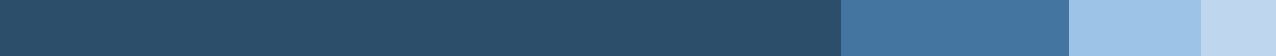 GUIDANCE FOR THE USE OF INDIVIDUAL SUPPLEMENT QUESTIONS AND FULL SUPPLEMENTS
All PRAMS supplements deployed in Phase 8 will be available as supplements in Phase 9. Funding is not anticipated to support existing supplements. CDC will weight all supplement data and provide grantees the data along with the annual weighted dataset.  USING FULL SUPPLEMENT(S) If a site chooses to use an existing supplement during Phase 9, the supplement must be used unaltered. Meaning that sites will not be able to drop or revise questions in the existing supplements. Supplements will be placed at the end of the site’s survey. Sites may start and turn off supplements during Phase 9 with approval from their PRAMS program manager. The duration of implementation of the supplement is at the discretion of the PRAMS site. Local IRB approval must be documented before implementing the supplement. Prior local IRB approval (approvals for Phase 8) are acceptable. Due to OMB survey length restrictions, sites can only implement up to 3 supplements concurrently.  USING INDIVIDUAL SUPPLEMENT QUESTIONS AS STANDARD QUESTIONS Questions from existing or previous PRAMS supplements can be used as standard questions for the Phase 9 survey.  When using select supplement questions as standard questions, please note the following: These questions will be included in the 14-page base questionnaire print file. They cannot be removed until the following survey revision (Phase 10). This is the same policy for all standard questions. The survey location of the supplement questions selected will depend on the question topic. Some questions will be added to the end of the survey, and others will be inserted throughout. Refer to the flow document for more information on the location for questions. Supplement questions used as standard questions are not considered site-developed questions. Therefore, they will not require justification, testing, or CDC PRAMS approval.Sites must consider minimum groupings and skip patterns when selecting the supplement questions. For example, some questions may require a screener question or need to be asked together because they are related. Disaster Supplement Environmental Exposures SupplementNOTE:	Skip NN5 If the mother did not have prenatal care (Core 10).  NN5 can be combined with R14 (if used) by adding the response option, “How eating fish with high levels of mercury during pregnancy could affect my baby.”  NOTE:	Skip A1–A5 if the mother was not trying to get pregnant (E5). 
A1 is required if A2, A4 or A5 are used.SKIP: If the mom was not trying to get pregnant when she got pregnant with her new baby, go to Question #.A1.Did you take any fertility drugs or receive any medical procedures from a healthcare provider to help you get pregnant with your new baby? This may include infertility treatments such as fertility-enhancing drugs or assisted reproductive technology.(Don't Read)No → Go to Question #No → Go to Question #No → Go to Question #YesYesYesRefused → Go to Question #Don't Know/Don't Remember → Go to Question #A2. Did you use any of the following fertility treatments to help you get pregnant with your new baby? Did you use any of the following fertility treatments to help you get pregnant with your new baby? For each one, answer Yes or No. (PROBE: To help you get pregnant with your new baby, did you use______?)For each one, answer Yes or No. (PROBE: To help you get pregnant with your new baby, did you use______?)Fertility-enhancing drugs prescribed by a doctor to stimulate ovulation  Fertility-enhancing drugs prescribed by a doctor to stimulate ovulation  Intrauterine insemination or artificial insemination which are treatments in which sperm, but NOT eggs, were collected and medically placed into the uterusIntrauterine insemination or artificial insemination which are treatments in which sperm, but NOT eggs, were collected and medically placed into the uterusAssisted reproductive technology such as treatments in which a woman’s eggs or embryos were handled in the laboratory, such as in vitro fertilization [IVF] with or without, intracytoplasmic sperm injection [ICSI], or other related procedures)Assisted reproductive technology such as treatments in which a woman’s eggs or embryos were handled in the laboratory, such as in vitro fertilization [IVF] with or without, intracytoplasmic sperm injection [ICSI], or other related procedures)Did you use any other medical treatments to help you get pregnant with your new baby?Did you use any other medical treatments to help you get pregnant with your new baby?IF YES, ASK: What? _________________________________________________________________________________________________________________________________________________________________INTERVIEWER: Go to Question # if the mother answered YES to any of the treatment options listed above.IF YES, ASK: What? _________________________________________________________________________________________________________________________________________________________________INTERVIEWER: Go to Question # if the mother answered YES to any of the treatment options listed above.INTERVIEWER: Select the option below if the mom DIDN’T use any fertility treatmentsDidn’t use fertility treatmentsINTERVIEWER: Select the option below if the mom DIDN’T use any fertility treatmentsDidn’t use fertility treatmentsA4. How long had you been trying to get pregnant before you took any fertility drugs or used any medical procedures to help you get pregnant with your new baby? Do not count long periods of time when you and your partner were apart or not having sex. Was it _____?0 to 6 months 7 months to less than 1 year1 to 2 years3 to 4 years5 to 6 yearsMore than 6 years (Don't Read)RefusedDon't Know/Don't Remember A5.How many cycles of fertility treatments (complete or incomplete) did you have before you got pregnant with your new baby? How many cycles of fertility treatments (complete or incomplete) did you have before you got pregnant with your new baby? Was it _____?Was it _____?1 cycle1 cycle2 to 3 cycles2 to 3 cycles4 to 6 cycles4 to 6 cycles7 or more cycles7 or more cycles(Don't Read)(Don't Read)RefusedRefusedRefusedDon't Know/Don't Remember Don't Know/Don't Remember Don't Know/Don't Remember B1. What were your reasons for not breastfeeding your new baby? What were your reasons for not breastfeeding your new baby? For each one, answer Yes or No. Was it because______? (PROBE: Was this a reason you did not breastfeed your new baby?)For each one, answer Yes or No. Was it because______? (PROBE: Was this a reason you did not breastfeed your new baby?)You were sick or on medicineYou were sick or on medicineYou had other children to take care ofYou had other children to take care ofYou had too many other things going onYou had too many other things going onYou didn’t like breastfeedingYou didn’t like breastfeedingYou tried, but it was too hardYou tried, but it was too hardYou didn’t want toYou didn’t want toYou went back to work You went back to work You went back to schoolYou went back to schoolWas there any other reason you didn’t breastfeed your new baby?Was there any other reason you didn’t breastfeed your new baby?   IF YES, ASK: What was that?______________________________________________________   IF YES, ASK: What was that?______________________________________________________SKIP: If she did not breastfeed her new baby, go to Question #.SKIP: If she did not breastfeed her new baby, go to Question #.B2. What were your reasons for stopping breastfeeding? What were your reasons for stopping breastfeeding? For each one, answer Yes or No. Was it because______? (PROBE: Was this a reason you stopped breastfeeding your new baby?)For each one, answer Yes or No. Was it because______? (PROBE: Was this a reason you stopped breastfeeding your new baby?)Your baby had difficulty latching or nursingYour baby had difficulty latching or nursingBreast milk alone didn’t satisfy your babyBreast milk alone didn’t satisfy your babyYou thought your baby wasn’t gaining enough weightYou thought your baby wasn’t gaining enough weightYour nipples were sore, cracked, or bleeding, or it was too painfulYour nipples were sore, cracked, or bleeding, or it was too painfulYou thought you weren’t producing enough milk, or your milk dried upYou thought you weren’t producing enough milk, or your milk dried upYou had too many other things going onYou had too many other things going onYou felt it was the right time to stop breastfeedingYou felt it was the right time to stop breastfeedingYou got sick or you had to stop for medical reasonsYou got sick or you had to stop for medical reasonsYou went back to workYou went back to workYou went back to schoolYou went back to schoolYour spouse or partner didn’t support breastfeedingYour spouse or partner didn’t support breastfeedingYour baby was jaundiced, which is yellowing of the skin or whites of the eyesYour baby was jaundiced, which is yellowing of the skin or whites of the eyesWas there any other reason you stopped breastfeeding your new baby?Was there any other reason you stopped breastfeeding your new baby?IF YES, ASK: What was that reason?______________________________________________________IF YES, ASK: What was that reason?______________________________________________________SKIP: If the baby was not born in a hospital, go to Question #.During your hospital stay after your new baby was born, did any of the following things happen?For each one, answer Yes or No. (PROBE: Did this happen at the hospital where your new baby was born?)SKIP: If the baby was not born in a hospital, go to Question #.During your hospital stay after your new baby was born, did any of the following things happen?For each one, answer Yes or No. (PROBE: Did this happen at the hospital where your new baby was born?)SKIP: If the baby was not born in a hospital, go to Question #.During your hospital stay after your new baby was born, did any of the following things happen?For each one, answer Yes or No. (PROBE: Did this happen at the hospital where your new baby was born?)SKIP: If the baby was not born in a hospital, go to Question #.During your hospital stay after your new baby was born, did any of the following things happen?For each one, answer Yes or No. (PROBE: Did this happen at the hospital where your new baby was born?)SKIP: If the baby was not born in a hospital, go to Question #.During your hospital stay after your new baby was born, did any of the following things happen?For each one, answer Yes or No. (PROBE: Did this happen at the hospital where your new baby was born?)B3. SKIP: If the baby was not born in a hospital, go to Question #.During your hospital stay after your new baby was born, did any of the following things happen?For each one, answer Yes or No. (PROBE: Did this happen at the hospital where your new baby was born?)SKIP: If the baby was not born in a hospital, go to Question #.During your hospital stay after your new baby was born, did any of the following things happen?For each one, answer Yes or No. (PROBE: Did this happen at the hospital where your new baby was born?)SKIP: If the baby was not born in a hospital, go to Question #.During your hospital stay after your new baby was born, did any of the following things happen?For each one, answer Yes or No. (PROBE: Did this happen at the hospital where your new baby was born?)SKIP: If the baby was not born in a hospital, go to Question #.During your hospital stay after your new baby was born, did any of the following things happen?For each one, answer Yes or No. (PROBE: Did this happen at the hospital where your new baby was born?)SKIP: If the baby was not born in a hospital, go to Question #.During your hospital stay after your new baby was born, did any of the following things happen?For each one, answer Yes or No. (PROBE: Did this happen at the hospital where your new baby was born?)SKIP: If the baby was not born in a hospital, go to Question #.During your hospital stay after your new baby was born, did any of the following things happen?For each one, answer Yes or No. (PROBE: Did this happen at the hospital where your new baby was born?)SKIP: If the baby was not born in a hospital, go to Question #.During your hospital stay after your new baby was born, did any of the following things happen?For each one, answer Yes or No. (PROBE: Did this happen at the hospital where your new baby was born?)SKIP: If the baby was not born in a hospital, go to Question #.During your hospital stay after your new baby was born, did any of the following things happen?For each one, answer Yes or No. (PROBE: Did this happen at the hospital where your new baby was born?)SKIP: If the baby was not born in a hospital, go to Question #.During your hospital stay after your new baby was born, did any of the following things happen?For each one, answer Yes or No. (PROBE: Did this happen at the hospital where your new baby was born?)SKIP: If the baby was not born in a hospital, go to Question #.During your hospital stay after your new baby was born, did any of the following things happen?For each one, answer Yes or No. (PROBE: Did this happen at the hospital where your new baby was born?)(Don’t read)(Don’t read)(Don’t read)(Don’t read)No(1)Yes(2)Refused(8)Don’t know(9)Hospital staff talked to you about how to breastfeed, such as how often and long to breastfeedYour baby stayed in the same room with you at the hospitalHospital staff helped you learn how to breastfeedYou breastfed as soon as possible after your baby was bornYour baby was placed in skin-to-skin contact as soon as possible after birthYour baby was fed only breast milk at the hospitalHospital staff helped you recognize when your baby was hungryThe hospital gave you a gift pack with formulaThe hospital gave you information about who you could contact for breastfeeding support when you left the hospitalHospital staff tied or blocked your tubesHospital staff placed an IUD Hospital staff placed a contraceptive implant in your arm Hospital staff gave you a contraceptive shot or injection B4. During your most recent pregnancy, what did you think about breastfeeding your new baby? I’m going to read a list of options. Please tell me which one best describes you. (PROBE: Repeat question as necessary.)You knew you wanted to breastfeedYou thought you might breastfeedYou knew you would not breastfeedYou didn’t know what to do about breastfeeding(Don't Read)RefusedDon't Know/Don't Remember B12.During your most recent pregnancy, were you on WIC which is the Special Supplemental Nutrition Program for Women, Infants, and Children?(Don't Read)No → Go to Question #YesRefused → Go to Question #Don't Know/Don't Remember → Go to Question #B7. When you went for WIC visits during your most recent pregnancy, did you receive information on breastfeeding?(Don't Read)NoYesRefusedDon't Know/Don't Remember B8.During your most recent pregnancy, when you went for your WIC visits, did you speak with a breastfeeding peer counselor or another WIC staff person about breastfeeding?(Don't Read)NoYesRefusedDon't Know/Don't Remember B9. Before your new baby was born, did any of the following things happen? For each one, answer Yes or No. (PROBE: Before your new baby was born, ______?)Did someone answer your questions about breastfeeding? Were you offered a class on breastfeeding?Did you attend a class on breastfeeding?Did you decide or plan to feed only breast milk to your baby?Did you discuss feeding only breast milk to your baby with your family/friends?Did you discuss feeding only breast milk to your baby with a healthcare provider?Did you decide not to breastfeed your baby?B10. How old was your new baby the first time they drank liquids other than breast milk, such as formula, water, juice, or cow’s milk?
(PROBE: About how many weeks or months old?) (Don't Read)Number of weeks______    (RANGE: 1-40) or Number of months______  (RANGE: 1-9)The baby was less than 1 week oldThe baby has not had any liquids other than breast milkRefusedDon't Know/Don't RememberB11.How old was your new baby the first time they ate food, such as baby cereal, baby food, or any other food? (PROBE: About how many weeks or months old?)(Don't Read)Number of weeks______  (RANGE: 1-40) or Number of months______  (RANGE: 1-9)The baby was less than 1 week oldThe baby has not eaten any foodsRefusedDon't Know/Don't RememberB13.After your new baby was born, did you get any of the following kinds of help with breastfeeding?  (PROBE: After your new baby was born, _____?)After your new baby was born, did you get any of the following kinds of help with breastfeeding?  (PROBE: After your new baby was born, _____?)After your new baby was born, did you get any of the following kinds of help with breastfeeding?  (PROBE: After your new baby was born, _____?)After your new baby was born, did you get any of the following kinds of help with breastfeeding?  (PROBE: After your new baby was born, _____?)After your new baby was born, did you get any of the following kinds of help with breastfeeding?  (PROBE: After your new baby was born, _____?)After your new baby was born, did you get any of the following kinds of help with breastfeeding?  (PROBE: After your new baby was born, _____?)After your new baby was born, did you get any of the following kinds of help with breastfeeding?  (PROBE: After your new baby was born, _____?)After your new baby was born, did you get any of the following kinds of help with breastfeeding?  (PROBE: After your new baby was born, _____?)After your new baby was born, did you get any of the following kinds of help with breastfeeding?  (PROBE: After your new baby was born, _____?)After your new baby was born, did you get any of the following kinds of help with breastfeeding?  (PROBE: After your new baby was born, _____?)After your new baby was born, did you get any of the following kinds of help with breastfeeding?  (PROBE: After your new baby was born, _____?)After your new baby was born, did you get any of the following kinds of help with breastfeeding?  (PROBE: After your new baby was born, _____?)(Don’t read)(Don’t read)(Don’t read)(Don’t read)(Don’t read)(Don’t read)(Don’t read)No(1)Yes(2)Refused(8)Refused(8)Don’t know(9)Don’t know(9)Don’t know(9)Did you have someone to answer your questions?Did you get help getting your baby positioned correctly?Did you get help knowing if your baby was getting enough milk?Did you get help with managing pain or bleeding nipples?Did you get information about where to get a breast pump?Did you get help using a breast pump?Did you get information about breastfeeding support groups?Did you get any other kinds of help with breastfeeding your new baby?IF YES, ASK: What was that? __________________________________________________________________________________IF YES, ASK: What was that? __________________________________________________________________________________IF YES, ASK: What was that? __________________________________________________________________________________IF YES, ASK: What was that? __________________________________________________________________________________IF YES, ASK: What was that? __________________________________________________________________________________IF YES, ASK: What was that? __________________________________________________________________________________IF YES, ASK: What was that? __________________________________________________________________________________IF YES, ASK: What was that? __________________________________________________________________________________B14.Have you used a breast pump to express milk to feed to your new baby?(Don't Read)No → Go to Question #YesRefused → Go to Question #Don't Know/Don't Remember → Go to Question #B16.  Where did you get the breast pump that you used with your new baby?For each one, answer Yes or No.Did you get it for free from WIC?Did you get it for free from the hospital?Did you get it as a gift or borrow it from someone else?Did your health insurance pay for it?Did you rent or buy it yourself?Did you have one from a previous child?Did you get your breast pump from some other place?IF YES, ASK: Where was that?___________________________________________________________B17. Before or after your new baby was born, did you receive information about breastfeeding from any of the following sources?  For each one, answer Yes or No. (PROBE: Before or after your new baby was born, did you receive information about breastfeeding from __________?)Before or after your new baby was born, did you receive information about breastfeeding from any of the following sources?  For each one, answer Yes or No. (PROBE: Before or after your new baby was born, did you receive information about breastfeeding from __________?)Before or after your new baby was born, did you receive information about breastfeeding from any of the following sources?  For each one, answer Yes or No. (PROBE: Before or after your new baby was born, did you receive information about breastfeeding from __________?)Before or after your new baby was born, did you receive information about breastfeeding from any of the following sources?  For each one, answer Yes or No. (PROBE: Before or after your new baby was born, did you receive information about breastfeeding from __________?)Before or after your new baby was born, did you receive information about breastfeeding from any of the following sources?  For each one, answer Yes or No. (PROBE: Before or after your new baby was born, did you receive information about breastfeeding from __________?)Before or after your new baby was born, did you receive information about breastfeeding from any of the following sources?  For each one, answer Yes or No. (PROBE: Before or after your new baby was born, did you receive information about breastfeeding from __________?)Before or after your new baby was born, did you receive information about breastfeeding from any of the following sources?  For each one, answer Yes or No. (PROBE: Before or after your new baby was born, did you receive information about breastfeeding from __________?)Before or after your new baby was born, did you receive information about breastfeeding from any of the following sources?  For each one, answer Yes or No. (PROBE: Before or after your new baby was born, did you receive information about breastfeeding from __________?)Before or after your new baby was born, did you receive information about breastfeeding from any of the following sources?  For each one, answer Yes or No. (PROBE: Before or after your new baby was born, did you receive information about breastfeeding from __________?)Before or after your new baby was born, did you receive information about breastfeeding from any of the following sources?  For each one, answer Yes or No. (PROBE: Before or after your new baby was born, did you receive information about breastfeeding from __________?)(Don’t read)(Don’t read)(Don’t read)(Don’t read)No(1)Yes(2)Refused(8)Don’t know(9)A doctor A nurse or midwife A doula A breastfeeding or lactation specialist Your baby’s doctor or healthcare provider A breastfeeding support group A breastfeeding hotline or toll-free numberWebsites or apps about pregnancy or infant careSocial media (such as Facebook, Instagram, TikTok)  Family or friends Some other sourceIF YES, ASK: Who was that? ___________________________________________________________________________________IF YES, ASK: Who was that? ___________________________________________________________________________________IF YES, ASK: Who was that? ___________________________________________________________________________________IF YES, ASK: Who was that? ___________________________________________________________________________________IF YES, ASK: Who was that? ___________________________________________________________________________________C1. Are you currently in school or working? For each one, answer Yes or No.No, you don’t go to school or work → Go to Question #Yes, you go to school or work outside the homeYes, you go to school or work from home(Don't Read)Refused → Go to Question #Don’t Know/Don’t Remember → Go to Question #C2.Which one of the following people spends the most time taking care of your new baby when you are at school or work?Is it______? (PROBE: Who spends the most time taking care of your baby when you are at school or work?)Your spouse or partnerYour baby’s grandparent Another close family member or relativeA friend or neighbor A babysitter, nanny, or other childcare provider Staff at day care center Another personIF YES, ASK: Who is that? ____________________________________________________________________________The baby is with you while you are at school or working → Go to Question #(Don't Read)RefusedDon’t Know/Don’t remember C4. At any time during your most recent pregnancy, did you work at a job for pay?(Don't Read)No → Go to Question #YesRefused → Go to Question #Don’t Know/Don’t remember → Go to Question #C7.Have you returned to the job you had during your most recent pregnancy?I’m going to read three options. Please tell me which one applies to you.No, and you don’t plan to return → Go to Question #No, but you will be returningYes, you have returned(Don't Read)Refused → Go to Question #Don’t Know/Don’t remember → Go to Question #C8.Did you take leave from work after your new baby was born?  For each one, answer Yes or No. You took paid leave from your jobYou took unpaid leave from your jobSite-specific options (Leave or disability programs)Would you say that you didn’t take any leave from work after the birth of your new baby?  (Don't Read)RefusedDon’t Know/Don’t remember C9.How did you feel about the amount of time you were able to take off after the birth of your new baby? Would you say that it was ______?Too little timeJust the right amount of timeToo much time(Don't Read)RefusedDon’t Know/Don’t remember C10.Did any of the following things affect your decision about taking leave from work after your new baby was born?     For each one, answer Yes or No. Would you say _____?Did any of the following things affect your decision about taking leave from work after your new baby was born?     For each one, answer Yes or No. Would you say _____?Did any of the following things affect your decision about taking leave from work after your new baby was born?     For each one, answer Yes or No. Would you say _____?Did any of the following things affect your decision about taking leave from work after your new baby was born?     For each one, answer Yes or No. Would you say _____?Did any of the following things affect your decision about taking leave from work after your new baby was born?     For each one, answer Yes or No. Would you say _____?(Don’t read)(Don’t read)(Don’t read)(Don’t read)No(1)Yes(2)Refused(8)Don’t know(9)You couldn’t financially afford to take leaveYou were afraid you’d lose your job if you took leave or stayed out longerYou had too much work to do to take leave or stay out longerYour job doesn’t have paid leaveYour job doesn’t offer a flexible work scheduleYou hadn’t built up enough leave time to take any or more time offC11.After your new baby was born, did your spouse or partner take time off from work?Would you say ______ ?No, they didn’t take leave from workYes, they took paid leave from workYes, they took unpaid leave from workYes, they took paid and unpaid leave from workYour spouse or partner didn’t work at a job for pay You didn’t have a spouse or partner(Don't Read)RefusedDon’t Know/Don’t remember C14.How many weeks or months of leave, in total, did you take or will you take?(PROBE: About how many weeks or months, in total?)(Don't Read)____________Number of weeks ____________Number of months Less than 1 weekRefusedDon’t Know/Don’t remember E4.Before you got pregnant with your new baby, had you ever heard or read about emergency birth control (the “morning-after pill”)? This combination of pills is used to prevent pregnancy up to 5 days after unprotected sex.(Don't Read)NoYesRefusedDon't Know/Don't RememberE5.When you got pregnant with your new baby, were you trying to get pregnant?(Don't Read)NoYes → Go to Question #Refused → Go to Question #Don't Know/Don't Remember → Go to Question #NOTE: E5 is a required filter for E6 and Q7.E6.When you got pregnant with your new baby, were you or your spouse or partner doing anything to keep from getting pregnant? This can include having your tubes tied, using birth control pills, condoms, natural family planning, or other methods.(Don't Read)NoYes → Go to Question #Refused → Go to Question #Don't Know/Don't Remember → Go to Question # NOTE: E6 is a required filter for E3 and E7.E7.What were your reasons for not doing anything to keep from getting pregnant?For each one, answer Yes or No. (PROBE: Was one of the reasons that you were not doing anything to keep from getting pregnant because _________?)You didn’t mind if you got pregnantYou thought you couldn’t get pregnant at that timeYou didn’t want to use birth controlYou had side effects from the birth control method you were usingYou had problems getting birth control you wantedYou thought your spouse or partner or you were sterile or couldn’t get pregnant at allYour spouse or partner didn’t want to use condoms Your spouse or partner didn’t want you to use birth controlYou forgot to use a birth control methodWas there some other reason why you or your spouse or partner was not doing anything to keep from getting pregnant?IF YES, ASK: What was that? _____________________________________________________________________SKIP: If she was not doing anything to keep from getting pregnant, go to Question #.E3. What kind of birth control were you using when you got pregnant?For each one, answer Yes or No.Birth control pillsCondoms Shots or injections Contraceptive patch or vaginal ring IUD Contraceptive implant in the arm Withdrawal (pulling out)Natural family planning or fertility awareness methods (such as rhythm or calendar method or fertility apps)Were you using any other method to keep from getting pregnant?IF YES, ASK: What was that?_______________________________________________________________F4.Who does your new baby usually sleep with when they are not sleeping alone? For each one, answer Yes or No. Does your baby sleep with_________________?YouYour spouse or partnerA grandparent   Your baby’s twinAn older siblingSomeone elseIF YES, ASK: Who is that?__________________________________________________________________________SKIP: If the baby never sleeps alone in their own crib or bed, go to Question #.F5. 
Did a healthcare provider tell you to place your baby to sleep in the following ways? For each one, answer Yes or No.Did a healthcare provider tell you to place your baby to sleep in the following ways? For each one, answer Yes or No.Did a healthcare provider tell you to place your baby to sleep in the following ways? For each one, answer Yes or No.Did a healthcare provider tell you to place your baby to sleep in the following ways? For each one, answer Yes or No.Did a healthcare provider tell you to place your baby to sleep in the following ways? For each one, answer Yes or No.Did a healthcare provider tell you to place your baby to sleep in the following ways? For each one, answer Yes or No.Did a healthcare provider tell you to place your baby to sleep in the following ways? For each one, answer Yes or No.Did a healthcare provider tell you to place your baby to sleep in the following ways? For each one, answer Yes or No.Did a healthcare provider tell you to place your baby to sleep in the following ways? For each one, answer Yes or No.Did a healthcare provider tell you to place your baby to sleep in the following ways? For each one, answer Yes or No.(Don’t read)(Don’t read)(Don’t read)(Don’t read)No(1)Yes(2)Refused(8)Don’t know(9)On their back to sleep In a crib, bassinet, or portable crib 			Without a blanket, soft toys, cushions, or pillows in your baby's crib or bedPlace your baby's crib, bassinet, or portable crib in your room  F6.Did you get information about how to place your baby to sleep during any of the following times? For each one, answer Yes or No. (PROBE: Did you get information about how to place your baby to sleep ____________?)Did you get information about how to place your baby to sleep during any of the following times? For each one, answer Yes or No. (PROBE: Did you get information about how to place your baby to sleep ____________?)Did you get information about how to place your baby to sleep during any of the following times? For each one, answer Yes or No. (PROBE: Did you get information about how to place your baby to sleep ____________?)Did you get information about how to place your baby to sleep during any of the following times? For each one, answer Yes or No. (PROBE: Did you get information about how to place your baby to sleep ____________?)Did you get information about how to place your baby to sleep during any of the following times? For each one, answer Yes or No. (PROBE: Did you get information about how to place your baby to sleep ____________?)Did you get information about how to place your baby to sleep during any of the following times? For each one, answer Yes or No. (PROBE: Did you get information about how to place your baby to sleep ____________?)Did you get information about how to place your baby to sleep during any of the following times? For each one, answer Yes or No. (PROBE: Did you get information about how to place your baby to sleep ____________?)Did you get information about how to place your baby to sleep during any of the following times? For each one, answer Yes or No. (PROBE: Did you get information about how to place your baby to sleep ____________?)Did you get information about how to place your baby to sleep during any of the following times? For each one, answer Yes or No. (PROBE: Did you get information about how to place your baby to sleep ____________?)Did you get information about how to place your baby to sleep during any of the following times? For each one, answer Yes or No. (PROBE: Did you get information about how to place your baby to sleep ____________?)Did you get information about how to place your baby to sleep during any of the following times? For each one, answer Yes or No. (PROBE: Did you get information about how to place your baby to sleep ____________?)Did you get information about how to place your baby to sleep during any of the following times? For each one, answer Yes or No. (PROBE: Did you get information about how to place your baby to sleep ____________?)Did you get information about how to place your baby to sleep during any of the following times? For each one, answer Yes or No. (PROBE: Did you get information about how to place your baby to sleep ____________?)Did you get information about how to place your baby to sleep during any of the following times? For each one, answer Yes or No. (PROBE: Did you get information about how to place your baby to sleep ____________?)Did you get information about how to place your baby to sleep during any of the following times? For each one, answer Yes or No. (PROBE: Did you get information about how to place your baby to sleep ____________?)Did you get information about how to place your baby to sleep during any of the following times? For each one, answer Yes or No. (PROBE: Did you get information about how to place your baby to sleep ____________?)Did you get information about how to place your baby to sleep during any of the following times? For each one, answer Yes or No. (PROBE: Did you get information about how to place your baby to sleep ____________?)Did you get information about how to place your baby to sleep during any of the following times? For each one, answer Yes or No. (PROBE: Did you get information about how to place your baby to sleep ____________?)(Don’t read)(Don’t read)(Don’t read)(Don’t read)(Don’t read)(Don’t read)(Don’t read)No(1)No(1)Yes(2)Yes(2)Refused(8)Refused(8)Don’t know(9)During a prenatal care visit In the hospital, when your baby was born During your baby’s healthcare visit During a postpartum care visit Did you get information somewhere else?IF YES ASK: Where was that? ________________________________________________________________________________IF YES ASK: Where was that? ________________________________________________________________________________IF YES ASK: Where was that? ________________________________________________________________________________IF YES ASK: Where was that? ________________________________________________________________________________IF YES ASK: Where was that? ________________________________________________________________________________IF YES ASK: Where was that? ________________________________________________________________________________IF YES ASK: Where was that? ________________________________________________________________________________IF YES ASK: Where was that? ________________________________________________________________________________F7.Did you get information about how to place your baby to sleep from any of the following sources?For each one, answer Yes or No.Did you get information about how to place your baby to sleep from any of the following sources?For each one, answer Yes or No.Did you get information about how to place your baby to sleep from any of the following sources?For each one, answer Yes or No.Did you get information about how to place your baby to sleep from any of the following sources?For each one, answer Yes or No.Did you get information about how to place your baby to sleep from any of the following sources?For each one, answer Yes or No.Did you get information about how to place your baby to sleep from any of the following sources?For each one, answer Yes or No.Did you get information about how to place your baby to sleep from any of the following sources?For each one, answer Yes or No.Did you get information about how to place your baby to sleep from any of the following sources?For each one, answer Yes or No.Did you get information about how to place your baby to sleep from any of the following sources?For each one, answer Yes or No.Did you get information about how to place your baby to sleep from any of the following sources?For each one, answer Yes or No.(Don’t read)(Don’t read)(Don’t read)(Don’t read)No(1)Yes(2)Refused(8)Don’t know(9)Your family doctorYour OB/GYNA nurse or midwifeA doula or a childbirth educatorYour baby’s doctor or health care providerWebsites or apps about pregnancy or infant careSocial media such as Facebook, Instagram, or TikTokFrom someone else?IF YES, ASK: Who? _________________________________________________________________________________________IF YES, ASK: Who? _________________________________________________________________________________________IF YES, ASK: Who? _________________________________________________________________________________________IF YES, ASK: Who? _________________________________________________________________________________________IF YES, ASK: Who? _________________________________________________________________________________________G9. 
During the month before you got pregnant with your new baby, how many times a week did you take a multivitamin, a prenatal vitamin, or a folic acid vitamin? Please tell me which one applies to you. (PROBE: About how many times a week did you take a multivitamin, a prenatal vitamin, or a folic acid vitamin?)You didn’t take a multivitamin, prenatal vitamin, or folic acid vitamin in the month before you got pregnant1 to 3 times a week4 to 6 times a weekEvery day of the week(Don't Read)RefusedDon't Know/Don't Remember NOTE:	G8 requires G9. Skip G8 if mother took a multivitamin 1 or more times a week (G9).G8.During the month before you got pregnant with your new baby, what were your reasons for not taking multivitamins, prenatal vitamins, or folic acid vitamins?  Was it because _________? (PROBE: Was this a reason you did not take multivitamins, prenatal vitamins, or folic acid vitamins during the month before you got pregnant with your new baby?)You weren’t planning to get pregnantYou didn’t think you needed to take vitaminsYou didn’t want to take vitaminsThe vitamins were too expensiveThe vitamins gave you side effects such as nausea or constipationWas there any other reason?IF YES, ASK: What was the reason? _________________________________________________________________G5.During the last 3 months of your most recent pregnancy, how many times a week did you take a multivitamin, a prenatal vitamin, or a folic acid vitamin? Please tell me which one applies to you. (PROBE: About how many times a week did you take a multivitamin, prenatal vitamin, or folic acid vitamin?)You did not take a multivitamin, prenatal vitamin, or folic acid vitamin at all1 to 3 times a week4 to 6 times a weekEvery day of the week(Don't Read)RefusedDon't Know/Don't Remember G6.During the past month, how many times a week did you take a multivitamin, a prenatal vitamin, or a folic acid vitamin? Please tell me which one applies to you.(PROBE: About how many times a week did you take a multivitamin, prenatal vitamin, or folic acid vitamin?)You didn’t take a multivitamin, prenatal vitamin, or folic acid vitamin at all1 to 3 times a week4 to 6 times a weekEvery day of the week(Don't Read)RefusedDon't Know/Don't Remember G7a.During the last 3 months of your most recent pregnancy, about how many servings of fruit did you have in a day? During the last 3 months of your most recent pregnancy, about how many servings of fruit did you have in a day? Please tell me which one applies to you.Please tell me which one applies to you.Zero servings or noneZero servings or none1 or 2 servings per day1 or 2 servings per day3 or 4 servings per day3 or 4 servings per day5 or more servings per day5 or more servings per day(Don't Read)(Don't Read)RefusedRefusedDon't Know/Don't Remember Don't Know/Don't Remember G7b.During the last 3 months of your most recent pregnancy, about how many servings of vegetables did you have in a day? Please tell me which one applies to you.Zero servings (none)1 or 2 servings per day3 or 4 servings per day5 or more servings per day(Don't Read)RefusedDon't Know/Don't Remember H2.What kind of health insurance is your new baby covered by now? For each one, answer Yes or No. Does your new baby have ______? (PROBE: What type of insurance does your new baby have?)Private health insurance paid for by you, someone else, or through a jobMedicaid (site Medicaid name)Site-specific option (Other government plan or program such as SCHIP/CHIP) Site-specific option (Other government plan or program not listed above such as MCH program, indigent program or family planning program)Site-specific option (TRICARE or other military healthcare)Site-specific option (IHS or tribal)Does your baby have some other kind of health insurance?INTERVIEWER: Go to Question X if the mother answered YES to any of the insurance options listed above.IF YES, ASK:     What is that? ________________________________________________________________________Would you say that your new baby does not have any health insurance?Interviewer: If the mother answered that she did not have any health insurance, check YES.SKIP: If the mother did not have health insurance during the month before she got pregnant, go to Question DD7. If she did, go to Question #.DD7.What was the reason that you did not have any health insurance during the month before you got pregnant with your new baby?  For each one, answer Yes or No.Health insurance was too expensiveYou couldn’t get health insurance from your job or the job of your spouse or partnerYou applied for health insurance but were waiting to get itYou had problems with the health insurance application or websiteYour income was too high to qualify for MedicaidYour income was too high to qualify for a tax credit from the <Site > Health Insurance Marketplace or HealthCare.govYou didn’t know how to get health insuranceSite-specific (You’re not a US citizen, or you didn’t have the right residency documents)Was there some other reason that you did not have health insurance during the month before you got pregnant with your new baby?IF YES, ASK:  What was the reason?  ___________________________________________________________________SKIP: If the mother did not have health insurance during her most recent pregnancy, go to Question DD11. If she did, go to Question #.”DD11. (MOD)What was the reason that you did not have any health insurance during your most recent pregnancy?  For each one, answer Yes or No.Health insurance was too expensiveYou couldn’t get health insurance from your job or the job of your spouse or partnerYou applied for health insurance but were waiting to get itYou had problems with the health insurance application or websiteYour income was too high to qualify for MedicaidYour income was too high to qualify for a tax credit from the <Site > Health Insurance Marketplace or HealthCare.govYou didn’t know how to get health insuranceSite -specific (You’re not a US citizen or you didn’t have the right residency documents)Was there some other reason that you didn’t have health insurance during your most recent pregnancy? IF YES, ASK:  What was the reason? _____________________________________________________________ SKIP: If the mother does not have health insurance now, go to Question DD20. If you do, go to Question #.DD20.What is the reason that you do not have any health insurance now?  For each one, answer Yes or No.Health insurance is too expensiveYou can’t get health insurance from your job or the job of your spouse or partnerYou applied for health insurance, but you’re still waiting to get itYou had problems with the health insurance application or websiteYour income is too high to qualify for MedicaidYour income is too high to qualify for a tax credit from the <Site > Health Insurance Marketplace or HealthCare.gov You don’t know how to get health insuranceSite -specific (You’re not a US citizen, or you don’t have the right residency documents)Is there some other reason that you don’t have health insurance now?IF YES, ASK:  What is the reason? ________________________________________________________________________EE3.During your most recent pregnancy, did a healthcare provider tell you that you had any of the following infections? For each one, answer Yes or No. (PROBE: During your most recent pregnancy, did a healthcare provider tell you that you had _____?)(Don’t read)(Don’t read)(Don’t read)(Don’t read)No(1)Yes(2)Refused(8)Don’t know(9)Genital warts (HPV)HerpesChlamydiaGonorrheaPelvic inflammatory disease or PIDSyphilisGroup B Strep (Beta Strep)Bacterial vaginosisTrichomoniasis or TrichYeast infectionUrinary tract infection or UTIWere you told that you had any other infection?IF YES, ASK: What was it? ______________________________________________________________________________________IF YES, ASK: What was it? ______________________________________________________________________________________IF YES, ASK: What was it? ______________________________________________________________________________________IF YES, ASK: What was it? ______________________________________________________________________________________IF YES, ASK: What was it? ______________________________________________________________________________________NOTE:	I9 needs I8, but I8 can be used alone.Skip I9 if mom indicated in I8 that she was tested during pregnancy or delivery. I8.At any time during your most recent pregnancy or at delivery, did you have a test for HIV (the virus that causes AIDS)?(Don't Read)No Yes → Go to Question #Don’t know/Don’t Remember → Go to Question #Refused → Go to Question #I9.Why didn’t you have an HIV test during your most recent pregnancy or delivery? Was it because_____________? (PROBE: Why didn’t you have an HIV test during your most recent pregnancy or delivery?)You weren’t offered the test?You didn’t want to have the test?You already knew your HIV status?You didn’t think you were at risk for HIV?You didn’t want people to think you were at risk for HIV?You were afraid of getting the result?You were tested before this pregnancy and didn’t think you needed to be tested again?Was there some other reason why you didn’t have an HIV test during your most recent pregnancy or delivery?IF YES ASK: What was that? _____________________________________________________________________________I10.What are you doing now to keep from getting sexually transmitted infections (STIs), including HIV? Would you say _____?You’re not doing anything?You’re using condoms?You’re getting tested for sexually transmitted infections or HIV?You’re practicing mutual monogamy, which is when two partners agree to only have sex with each other?Are you doing something else?IF YES, ASK: What are you doing? ______________________________________________________________________NOTE: Skip J3 if mom had a postpartum checkup.   If J3 is added, the skip arrow on Core 44 should be switched from “no” to “yes”. AFTER J3, add: “If you did not have a postpartum checkup, go to Question #.”J3. Did any of these things keep you from having a postpartum checkup? For each one, answer Yes or No. Was it because_________?You didn’t know you needed oneYou didn’t have enough money or insurance to pay for the visitYou felt fine and didn’t think you needed to have a visitYou couldn’t get an appointment when you wanted oneYou didn’t have any transportation to get to the clinic or doctor’s officeYou had too many other things going onYou couldn’t take time off from work or school You didn’t have anyone to help you take care of your childrenThe doctor’s office was too far awayDid you have some other reason?IF YES, ASK: What kept you from having a postpartum checkup? _____________________________________________________________________________________________________________________________SKIP: If the mother did not have a postpartum checkup, go to Question #.J6.Since your new baby was born, have you received follow-up care for any of the following?For each one, tell me whether or not you got care for it or tell me if you didn’t have the condition. (PROBE: Since your new baby was born, have you received care for ______?Since your new baby was born, have you received follow-up care for any of the following?For each one, tell me whether or not you got care for it or tell me if you didn’t have the condition. (PROBE: Since your new baby was born, have you received care for ______?Since your new baby was born, have you received follow-up care for any of the following?For each one, tell me whether or not you got care for it or tell me if you didn’t have the condition. (PROBE: Since your new baby was born, have you received care for ______?Since your new baby was born, have you received follow-up care for any of the following?For each one, tell me whether or not you got care for it or tell me if you didn’t have the condition. (PROBE: Since your new baby was born, have you received care for ______?Since your new baby was born, have you received follow-up care for any of the following?For each one, tell me whether or not you got care for it or tell me if you didn’t have the condition. (PROBE: Since your new baby was born, have you received care for ______?Since your new baby was born, have you received follow-up care for any of the following?For each one, tell me whether or not you got care for it or tell me if you didn’t have the condition. (PROBE: Since your new baby was born, have you received care for ______?Since your new baby was born, have you received follow-up care for any of the following?For each one, tell me whether or not you got care for it or tell me if you didn’t have the condition. (PROBE: Since your new baby was born, have you received care for ______?Since your new baby was born, have you received follow-up care for any of the following?For each one, tell me whether or not you got care for it or tell me if you didn’t have the condition. (PROBE: Since your new baby was born, have you received care for ______?Since your new baby was born, have you received follow-up care for any of the following?For each one, tell me whether or not you got care for it or tell me if you didn’t have the condition. (PROBE: Since your new baby was born, have you received care for ______?Since your new baby was born, have you received follow-up care for any of the following?For each one, tell me whether or not you got care for it or tell me if you didn’t have the condition. (PROBE: Since your new baby was born, have you received care for ______?Since your new baby was born, have you received follow-up care for any of the following?For each one, tell me whether or not you got care for it or tell me if you didn’t have the condition. (PROBE: Since your new baby was born, have you received care for ______?Since your new baby was born, have you received follow-up care for any of the following?For each one, tell me whether or not you got care for it or tell me if you didn’t have the condition. (PROBE: Since your new baby was born, have you received care for ______?Since your new baby was born, have you received follow-up care for any of the following?For each one, tell me whether or not you got care for it or tell me if you didn’t have the condition. (PROBE: Since your new baby was born, have you received care for ______?Since your new baby was born, have you received follow-up care for any of the following?For each one, tell me whether or not you got care for it or tell me if you didn’t have the condition. (PROBE: Since your new baby was born, have you received care for ______?Since your new baby was born, have you received follow-up care for any of the following?For each one, tell me whether or not you got care for it or tell me if you didn’t have the condition. (PROBE: Since your new baby was born, have you received care for ______?Since your new baby was born, have you received follow-up care for any of the following?For each one, tell me whether or not you got care for it or tell me if you didn’t have the condition. (PROBE: Since your new baby was born, have you received care for ______?Since your new baby was born, have you received follow-up care for any of the following?For each one, tell me whether or not you got care for it or tell me if you didn’t have the condition. (PROBE: Since your new baby was born, have you received care for ______?Since your new baby was born, have you received follow-up care for any of the following?For each one, tell me whether or not you got care for it or tell me if you didn’t have the condition. (PROBE: Since your new baby was born, have you received care for ______?Since your new baby was born, have you received follow-up care for any of the following?For each one, tell me whether or not you got care for it or tell me if you didn’t have the condition. (PROBE: Since your new baby was born, have you received care for ______?Since your new baby was born, have you received follow-up care for any of the following?For each one, tell me whether or not you got care for it or tell me if you didn’t have the condition. (PROBE: Since your new baby was born, have you received care for ______?Since your new baby was born, have you received follow-up care for any of the following?For each one, tell me whether or not you got care for it or tell me if you didn’t have the condition. (PROBE: Since your new baby was born, have you received care for ______?Since your new baby was born, have you received follow-up care for any of the following?For each one, tell me whether or not you got care for it or tell me if you didn’t have the condition. (PROBE: Since your new baby was born, have you received care for ______?(Don’t Read)(Don’t Read)(Don’t Read)(Don’t Read)(Don’t Read)(Don’t Read)(Don’t Read)No(1)Yes(2)Yes(2)DH(3)Refused(8)Refused(8)Don’tKnow(3)DiabetesDiabetesDiabetesDiabetesHypertension or high blood pressureHypertension or high blood pressureHypertension or high blood pressureHypertension or high blood pressureDepressionDepressionDepressionDepressionAnxiety Anxiety Anxiety Anxiety Heart conditions like birth defects of the heart, fast or skipped heartbeat, heart failure, enlarged heart, heart attack, chest pain, heart transplant, or pacemakerHeart conditions like birth defects of the heart, fast or skipped heartbeat, heart failure, enlarged heart, heart attack, chest pain, heart transplant, or pacemakerHeart conditions like birth defects of the heart, fast or skipped heartbeat, heart failure, enlarged heart, heart attack, chest pain, heart transplant, or pacemakerHeart conditions like birth defects of the heart, fast or skipped heartbeat, heart failure, enlarged heart, heart attack, chest pain, heart transplant, or pacemakerJ7.For the next questions, please answer Yes or No. Overall, since your new baby was born…For the next questions, please answer Yes or No. Overall, since your new baby was born…For the next questions, please answer Yes or No. Overall, since your new baby was born…For the next questions, please answer Yes or No. Overall, since your new baby was born…For the next questions, please answer Yes or No. Overall, since your new baby was born…For the next questions, please answer Yes or No. Overall, since your new baby was born…For the next questions, please answer Yes or No. Overall, since your new baby was born…(Don’t read)(Don’t read)(Don’t read)(Don’t read)(Don’t read)No(1)No(1)Yes(2)Refused(8)Don’t know(9)Have you felt…Have you felt…Comfortable asking questions about the postpartum care that you received?Comfortable asking questions about the postpartum care that you received?Comfortable declining care if you didn't want it?Comfortable declining care if you didn't want it?Comfortable accepting the type of care that your healthcare providers recommended?Comfortable accepting the type of care that your healthcare providers recommended?Have you felt…you were able to choose the care options that you received?Have you felt…you were able to choose the care options that you received?That your providers treated you with respect?That your providers treated you with respect?Have you felt…satisfied with the postpartum care you received?Have you felt…satisfied with the postpartum care you received?J5. Why didn’t you have any healthcare visits in the 12 months before you got pregnant with your new baby?For each one, answer Yes or No. Was it because ______?You didn’t know you needed oneYou didn’t have enough money or insurance to pay for the visitYou felt fine and didn’t think you needed to have a visitYou couldn’t get an appointment when you wanted oneYou didn’t have any transportation to get to the clinic or doctor’s officeYou had too many other things going onYou couldn’t take time off from work or school You didn’t have anyone to help you take care of your childrenThe doctor’s office was too far awayWas there another reason why you didn’t have any healthcare visits in the 12 months before you got pregnant? IF YES, ASK: What was that? ________________________________________________________________________SKIP: If the mother didn’t have any healthcare visits, go to Question #.K3.How was your new baby delivered?Was it _____?VaginallyOr a cesarean delivery or c-section(Don't Read)RefusedDon’t Know / Don’t Remember K4.How did your prenatal provider suggest you deliver your new baby?Please tell me which one applies to you.They suggested you deliver your baby vaginally or naturallyThey suggested you have a cesarean delivery or c-sectionThey didn’t suggest how you deliver your baby(Don't Read)RefusedDon't Know/Don't Remember K6.Which statement best describes whose idea it was for you to have a cesarean delivery or c-section? Please tell me which one applies to you.Your health care provider recommended a cesarean delivery before you went into laborYour healthcare provider recommended a cesarean delivery while you were in laborYou asked for the cesarean delivery(Don't Read)RefusedDon't Know/Don't Remember K7.What was the reason that your new baby was born by cesarean delivery or c-section? For each one, answer Yes or No. Was it because ________? (PROBE: Was your new baby born by cesarean delivery because _____?)You had a previous cesarean delivery or c-sectionYour baby was in the wrong position, such as breechYou were past your due dateYour health care provider worried that your baby was too bigYou had a medical condition that made labor dangerous for you, such as a heart condition or physical disabilityYou had a complication in your pregnancy, such as pre-eclampsia, placental problems, infection, or preterm laborYour health care provider tried to induce your labor, but it didn’t workLabor was taking too longThe fetal monitor showed that your baby was having problems before or during labor or fetal distressYou wanted to schedule your deliveryYou didn’t want to have your baby vaginallyWas there any other reason?IF YES, ASK: What was the reason? ________________________________________________________________________K8.Did you plan or schedule a cesarean delivery or c-section at least one week before your new baby was born?(Don't Read)No YesRefusedDon't Know/Don't Remember K9.Did your healthcare provider try to induce your labor using different methods to start your contractions, such as medications or thinning of the membrane?(Don't Read)No → Go to Question #YesDon’t Know/Don’t Remember → Go to Question #Refused → Go to Question #K10.Why did your healthcare provider try to induce your labor? For each one, answer Yes or No. Was it because ________? (PROBE: Was your healthcare provider trying to induce your labor because _____?)Your water broke, and there was a fear of infectionYou were past your due date Your healthcare provider worried about the size of the babyYour baby was not doing well and needed to be bornYou had a complication in your pregnancy such as low amniotic fluid or pre-eclampsiaYou wanted to schedule your delivery You wanted to give birth with a specific healthcare providerWas there any other reason?IF YES, ASK: What was the reason? ______________________________________________________________________K16.After delivery, was your baby put in an intensive care unit or NICU? [NOTE: Do not read letters, pronounce as “nick-you”](Don't Read)No Yes Don’t know/Don’t remember Refused K17.For the next questions, please answer Yes or No. Overall, during the delivery of your baby, did you feel...For the next questions, please answer Yes or No. Overall, during the delivery of your baby, did you feel...For the next questions, please answer Yes or No. Overall, during the delivery of your baby, did you feel...For the next questions, please answer Yes or No. Overall, during the delivery of your baby, did you feel...For the next questions, please answer Yes or No. Overall, during the delivery of your baby, did you feel...(Don’t read)(Don’t read)(Don’t read)(Don’t read)No(1)Yes(2)Refused(8)Don’t know(9)Comfortable asking questions about the labor and delivery care that you received?Comfortable declining care if you didn't want it?Comfortable accepting the options for care that your provider recommended?Did you feel… You were able to choose the care options that you received?Your providers treated you with respect?Did you feel… Satisfied with the labor and delivery care you received?L10.Before you got pregnant, would you say that, in general, your health was—ExcellentVery goodGoodFairPoor(Don't Read)RefusedDon't Know/Don't Remember Response options for L11 are added directly to Core 3 and/or Core 15 if this question is selected.  L11. Additional options for Core 3 and/or Core 15AsthmaAnemia, poor blood, or low ironEpilepsy or seizuresThyroid problemsPCOS or polycystic ovarian syndromeL27.In the 12 months before you got pregnant with your new baby, did a healthcare provider talk to you about preparing for a pregnancy?	(Don't Read)No → Go to Question #YesRefused → Go to Question #Don't Know/Don't Remember → Go to Question #L18. In the 12 months before you got pregnant with your new baby, did a healthcare provider talk with you about the following things? For each one, answer Yes or No.In the 12 months before you got pregnant with your new baby, did a healthcare provider talk with you about the following things? For each one, answer Yes or No.In the 12 months before you got pregnant with your new baby, did a healthcare provider talk with you about the following things? For each one, answer Yes or No.In the 12 months before you got pregnant with your new baby, did a healthcare provider talk with you about the following things? For each one, answer Yes or No.In the 12 months before you got pregnant with your new baby, did a healthcare provider talk with you about the following things? For each one, answer Yes or No.In the 12 months before you got pregnant with your new baby, did a healthcare provider talk with you about the following things? For each one, answer Yes or No.In the 12 months before you got pregnant with your new baby, did a healthcare provider talk with you about the following things? For each one, answer Yes or No.In the 12 months before you got pregnant with your new baby, did a healthcare provider talk with you about the following things? For each one, answer Yes or No.In the 12 months before you got pregnant with your new baby, did a healthcare provider talk with you about the following things? For each one, answer Yes or No.In the 12 months before you got pregnant with your new baby, did a healthcare provider talk with you about the following things? For each one, answer Yes or No.(Don’t read)(Don’t read)(Don’t read)(Don’t read)No(1)Yes(2)Refused(8)Don’t know(9)Getting vaccines before pregnancyGetting counseling for any genetic diseases that run in your family	Getting counseling or treatment for depression or anxietyThe safety of using prescription or over-the-counter medicines during pregnancy	How smoking during pregnancy can affect a baby		How drinking alcohol during pregnancy can affect a baby	How using drugs not prescribed to you during pregnancy can affect a babyL26.At any time during the 12 months before you got pregnant with your new baby, did you do any of the following things? For each one, answer Yes or No. Did you______? (PROBE: At any time during the 12 months before you got pregnant with your new baby, did you ______?)At any time during the 12 months before you got pregnant with your new baby, did you do any of the following things? For each one, answer Yes or No. Did you______? (PROBE: At any time during the 12 months before you got pregnant with your new baby, did you ______?)At any time during the 12 months before you got pregnant with your new baby, did you do any of the following things? For each one, answer Yes or No. Did you______? (PROBE: At any time during the 12 months before you got pregnant with your new baby, did you ______?)At any time during the 12 months before you got pregnant with your new baby, did you do any of the following things? For each one, answer Yes or No. Did you______? (PROBE: At any time during the 12 months before you got pregnant with your new baby, did you ______?)At any time during the 12 months before you got pregnant with your new baby, did you do any of the following things? For each one, answer Yes or No. Did you______? (PROBE: At any time during the 12 months before you got pregnant with your new baby, did you ______?)At any time during the 12 months before you got pregnant with your new baby, did you do any of the following things? For each one, answer Yes or No. Did you______? (PROBE: At any time during the 12 months before you got pregnant with your new baby, did you ______?)At any time during the 12 months before you got pregnant with your new baby, did you do any of the following things? For each one, answer Yes or No. Did you______? (PROBE: At any time during the 12 months before you got pregnant with your new baby, did you ______?)At any time during the 12 months before you got pregnant with your new baby, did you do any of the following things? For each one, answer Yes or No. Did you______? (PROBE: At any time during the 12 months before you got pregnant with your new baby, did you ______?)At any time during the 12 months before you got pregnant with your new baby, did you do any of the following things? For each one, answer Yes or No. Did you______? (PROBE: At any time during the 12 months before you got pregnant with your new baby, did you ______?)At any time during the 12 months before you got pregnant with your new baby, did you do any of the following things? For each one, answer Yes or No. Did you______? (PROBE: At any time during the 12 months before you got pregnant with your new baby, did you ______?)At any time during the 12 months before you got pregnant with your new baby, did you do any of the following things? For each one, answer Yes or No. Did you______? (PROBE: At any time during the 12 months before you got pregnant with your new baby, did you ______?)At any time during the 12 months before you got pregnant with your new baby, did you do any of the following things? For each one, answer Yes or No. Did you______? (PROBE: At any time during the 12 months before you got pregnant with your new baby, did you ______?)At any time during the 12 months before you got pregnant with your new baby, did you do any of the following things? For each one, answer Yes or No. Did you______? (PROBE: At any time during the 12 months before you got pregnant with your new baby, did you ______?)At any time during the 12 months before you got pregnant with your new baby, did you do any of the following things? For each one, answer Yes or No. Did you______? (PROBE: At any time during the 12 months before you got pregnant with your new baby, did you ______?)At any time during the 12 months before you got pregnant with your new baby, did you do any of the following things? For each one, answer Yes or No. Did you______? (PROBE: At any time during the 12 months before you got pregnant with your new baby, did you ______?)At any time during the 12 months before you got pregnant with your new baby, did you do any of the following things? For each one, answer Yes or No. Did you______? (PROBE: At any time during the 12 months before you got pregnant with your new baby, did you ______?)At any time during the 12 months before you got pregnant with your new baby, did you do any of the following things? For each one, answer Yes or No. Did you______? (PROBE: At any time during the 12 months before you got pregnant with your new baby, did you ______?)At any time during the 12 months before you got pregnant with your new baby, did you do any of the following things? For each one, answer Yes or No. Did you______? (PROBE: At any time during the 12 months before you got pregnant with your new baby, did you ______?)At any time during the 12 months before you got pregnant with your new baby, did you do any of the following things? For each one, answer Yes or No. Did you______? (PROBE: At any time during the 12 months before you got pregnant with your new baby, did you ______?)At any time during the 12 months before you got pregnant with your new baby, did you do any of the following things? For each one, answer Yes or No. Did you______? (PROBE: At any time during the 12 months before you got pregnant with your new baby, did you ______?)(Don’t read)(Don’t read)(Don’t read)(Don’t read)(Don’t read)(Don’t read)(Don’t read)No(1)No(1)Yes(2)Refused(8)Don’t know(9)Don’t know(9)Don’t know(9)Diet or change your eating habits to lose weightDiet or change your eating habits to lose weightDiet or change your eating habits to lose weightExercise 3 or more days of the week for fitness outside of your regular jobExercise 3 or more days of the week for fitness outside of your regular jobExercise 3 or more days of the week for fitness outside of your regular jobRegularly take prescription medicines other than birth controlRegularly take prescription medicines other than birth controlRegularly take prescription medicines other than birth controlVisit a healthcare provider and get checked for diabetesVisit a healthcare provider and get checked for diabetesVisit a healthcare provider and get checked for diabetesTalk to a healthcare provider about your family medical historyTalk to a healthcare provider about your family medical historyTalk to a healthcare provider about your family medical historyNOTE:	Skip L14 if mother got a flu shot (Core 13).  BEFORE L14, add: “If you got a flu shot before or during your pregnancy, go to Question #.”SKIP: If you got a flu shot before or during your pregnancy, go to Question #.L14.What were your reasons for not getting a flu shot during the 12 months before the birth of your new baby? For each one, answer Yes or No. Was it because ________? (PROBE: Did you not get a flu shot because ________?)What were your reasons for not getting a flu shot during the 12 months before the birth of your new baby? For each one, answer Yes or No. Was it because ________? (PROBE: Did you not get a flu shot because ________?)What were your reasons for not getting a flu shot during the 12 months before the birth of your new baby? For each one, answer Yes or No. Was it because ________? (PROBE: Did you not get a flu shot because ________?)What were your reasons for not getting a flu shot during the 12 months before the birth of your new baby? For each one, answer Yes or No. Was it because ________? (PROBE: Did you not get a flu shot because ________?)What were your reasons for not getting a flu shot during the 12 months before the birth of your new baby? For each one, answer Yes or No. Was it because ________? (PROBE: Did you not get a flu shot because ________?)What were your reasons for not getting a flu shot during the 12 months before the birth of your new baby? For each one, answer Yes or No. Was it because ________? (PROBE: Did you not get a flu shot because ________?)What were your reasons for not getting a flu shot during the 12 months before the birth of your new baby? For each one, answer Yes or No. Was it because ________? (PROBE: Did you not get a flu shot because ________?)What were your reasons for not getting a flu shot during the 12 months before the birth of your new baby? For each one, answer Yes or No. Was it because ________? (PROBE: Did you not get a flu shot because ________?)What were your reasons for not getting a flu shot during the 12 months before the birth of your new baby? For each one, answer Yes or No. Was it because ________? (PROBE: Did you not get a flu shot because ________?)What were your reasons for not getting a flu shot during the 12 months before the birth of your new baby? For each one, answer Yes or No. Was it because ________? (PROBE: Did you not get a flu shot because ________?)(Don’t read)(Don’t read)(Don’t read)(Don’t read)No(1)Yes(2)Refused(8)Don’t know(9)Your doctor didn’t mention anything about a flu shot You were worried about side effects of the flu shot for yourselfYou were worried that the flu shot might harm your babyYou weren’t worried about getting sick with the fluYou don’t think the flu shot worksYou don’t normally get a flu shotWas there any other reason you didn’t get a flu shot during the 12 months before the birth of your new baby?IF YES, ASK: What was that reason? __________________________________________________________________________IF YES, ASK: What was that reason? __________________________________________________________________________IF YES, ASK: What was that reason? __________________________________________________________________________IF YES, ASK: What was that reason? __________________________________________________________________________IF YES, ASK: What was that reason? __________________________________________________________________________BEFORE L19, add: “If you didn’t get a flu shot before or during your pregnancy, go to Question #.”SKIP: If you didn’t get a flu shot before or during your pregnancy, go to Question #.L19.Where did you get your flu shot?  I’m going to read a list of options. Please tell me which one applies to you. Did you get your flu shot at _________?Your OB/GYN’s office Your family doctor or other doctor’s office A health department or community clinicA hospitalA pharmacy, drug store, or grocery storeYour workplace or schoolDid you get your flu shot somewhere else?IF YES, ASK: Where? _______________________________________________________________________________L33.What are your plans for vaccinating your new baby?I’m going to read a list of options, please tell me which one applies to you. Would you say ________?Your baby will be vaccinated the way your baby’s doctor recommendsYour baby will get every vaccine but at different times than your baby’s doctor recommendsYour baby will get only some of the recommended vaccinesYour baby will not get any vaccines(Don't Read)RefusedDon't Know/Don't Remember M22. Since your new baby was born, have you felt that you’ve needed mental health services such as counseling, medications, or support groups to help with feelings of anxiety, depression, grief, or other issues?   (Don't Read)No → Go to Question #Yes   Refused → Go to Question #Don't Know/Don't Remember → Go to Question #M23.Were you able to get the mental health services that you needed?  (Don't Read)No Yes → Go to Question #  Refused→ Go to Question #Don't Know/Don't Remember → Go to Question #M24.Which of these statements explains why you did not get the mental health services you needed? For each one, answer Yes or No. Was it because ________? (PROBE: Did you not get the mental health services you needed because __________?)You couldn’t afford the cost You couldn’t get an appointment as soon as you neededYour health insurance doesn’t cover any type of mental health servicesYour health insurance doesn’t pay enough for mental health services You didn’t know where to go to get services You were concerned that the information you shared might not be kept confidential You didn’t want others to find out that you needed treatment You were concerned that you might be committed to a psychiatric hospital  You were concerned that you might have to take medicine You had no transportation, treatment was too far away, or the hours were not convenient You didn't have time (because of a job, childcare, or other commitments) Did you not get mental health services you needed for some other reason?IF YES, ASK: What was the reason?_________________________________________________SKIP: If you had depression during your most recent pregnancy, go to Question M4. If you didn’t, go to Question #.M4.At any time during your most recent pregnancy, did you ask for help for depression from a healthcare provider?(Don't Read)NoYesRefusedDon't Know/Don't Remember M5.Since your new baby was born, has a healthcare provider told you that you had depression?(Don't Read)No → Go to Question #YesRefused → Go to Question #Don't Know/Don't Remember → Go to Question #M6.Since your new baby was born, have you asked for help for depression from a healthcare provider?(Don't Read)NoYesRefusedDon't Know/Don't Remember M7.How would you describe the time during your most recent pregnancy? I’m going to read a list of options. Please tell me which one best describes how you felt.One of the happiest times of your lifeA happy time with few problemsA moderately hard timeA very hard timeOne of the worst times of your life(Don't Read)RefusedDon't Know/Don't Remember SKIP: If you had depression during your most recent pregnancy, go to Question M9/M8. If you didn’t, go to Question #.M8.At any time during your most recent pregnancy, did you take prescription medicine for your depression?(Don't Read)NoYesRefusedDon't Know/Don't Remember M9.At any time during your most recent pregnancy, did you get counseling for your depression?(Don't Read)NoYesRefusedDon't Know/Don't Remember M10.Since your new baby was born, have you taken prescription medicine for your depression?(Don't Read)NoYesRefusedDon't Know/Don't Remember M11.Since your new baby was born, have you gotten counseling for your depression?(Don't Read)NoYesRefusedDon't Know/Don't Remember M14.At any time during your most recent pregnancy, did you ask for help for anxiety from a healthcare provider?(Don't Read)NoYesRefusedDon't Know/Don't Remember M15.Since your new baby was born, has a healthcare provider told you that you had anxiety?(Don't Read)No → Go to Question #YesRefused → Go to Question #Don't Know/Don't Remember → Go to Question #M16.Since your new baby was born, have you asked for help for anxiety from a healthcare provider?(Don't Read)NoYesRefusedDon't Know/Don't Remember Note: Skip M17 and M18 if mom does not indicate she had anxiety in Core 15 (Q15, item d). BEFORE M17/M18, add instruction: “If you had anxiety during your most recent pregnancy, go to Question M18/M17. If you didn’t, go to Question #.”SKIP: If you had anxiety during your most recent pregnancy, go to Question M18/M17. If you didn’t, go to Question #.M17.At any time during your most recent pregnancy, did you take prescription medicine for your anxiety?(Don't Read)NoYesRefusedDon't Know/Don't Remember M18.At any time during your most recent pregnancy, did you get counseling for your anxiety?(Don't Read)NoYesRefusedDon't Know/Don't Remember M19.Since your new baby was born, have you taken prescription medicine for your anxiety?(Don't Read)NoYesRefusedDon't Know/Don't Remember M20.Since your new baby was born, have you gotten counseling for your anxiety?(Don't Read)NoYesRefusedDon't Know/Don't Remember N1.At any time during your most recent pregnancy, did a healthcare provider tell you to stay in bed for at least 1 week?(Don't Read)No → Go to Question #YesRefused → Go to Question #Don't Know/Don't Remember → Go to Question #N2.How many weeks or months pregnant were you when you were told to stay in bed?(PROBE: About how many weeks or months?)(Don't Read)Number of weeks  ______     (Range: 1-40 weeks)Number of months  ______   (Range: 1-9 months)RefusedDon't Know/Don't Remember N3.How often were you able to follow your provider’s instruction to stay in bed?  Was it ________ ? Always → Go to Question #Often → Go to Question #SometimesRarelyNever(Don't Read)Refused → Go to Question #Don't Know/Don't Remember → Go to Question #N4.What types of support would have helped you to stay in bed for the recommended time? For each one, answer Yes or No.(Don’t read)(Don’t read)(Don’t read)(Don’t read)No(1)Yes(2)Refused(8)Don’t know(9)Help with childcareHelp with houseworkKnowing you wouldn’t lose your jobMoney to make up for not workingAre there any other types of support that would have helped you stay in bed for the recommended time?IF YES, ASK: What is that? ___________________________________________________________________________________IF YES, ASK: What is that? ___________________________________________________________________________________IF YES, ASK: What is that? ___________________________________________________________________________________IF YES, ASK: What is that? ___________________________________________________________________________________IF YES, ASK: What is that? ___________________________________________________________________________________N5.During your most recent pregnancy, did a healthcare provider give you a series of weekly shots of a medicine called progesterone, Makena®, or 17P or 17 alpha-hydroxyprogesterone to try to keep your new baby from being born too early?(Don't Read)No YesDon't Know/Don't Remember RefusedSKIP: If you had gestational diabetes during your most recent pregnancy, go to Question N7. If you didn’t, go to Question #.SKIP: If you had gestational diabetes during your most recent pregnancy, go to Question N7. If you didn’t, go to Question #.SKIP: If you had gestational diabetes during your most recent pregnancy, go to Question N7. If you didn’t, go to Question #.SKIP: If you had gestational diabetes during your most recent pregnancy, go to Question N7. If you didn’t, go to Question #.SKIP: If you had gestational diabetes during your most recent pregnancy, go to Question N7. If you didn’t, go to Question #.SKIP: If you had gestational diabetes during your most recent pregnancy, go to Question N7. If you didn’t, go to Question #.N7.During your most recent pregnancy, when you were told that you had gestational diabetes, did a healthcare provider do any of the things listed below?  For each one, answer Yes or No. Did a healthcare provider ________?During your most recent pregnancy, when you were told that you had gestational diabetes, did a healthcare provider do any of the things listed below?  For each one, answer Yes or No. Did a healthcare provider ________?During your most recent pregnancy, when you were told that you had gestational diabetes, did a healthcare provider do any of the things listed below?  For each one, answer Yes or No. Did a healthcare provider ________?During your most recent pregnancy, when you were told that you had gestational diabetes, did a healthcare provider do any of the things listed below?  For each one, answer Yes or No. Did a healthcare provider ________?During your most recent pregnancy, when you were told that you had gestational diabetes, did a healthcare provider do any of the things listed below?  For each one, answer Yes or No. Did a healthcare provider ________?During your most recent pregnancy, when you were told that you had gestational diabetes, did a healthcare provider do any of the things listed below?  For each one, answer Yes or No. Did a healthcare provider ________?During your most recent pregnancy, when you were told that you had gestational diabetes, did a healthcare provider do any of the things listed below?  For each one, answer Yes or No. Did a healthcare provider ________?During your most recent pregnancy, when you were told that you had gestational diabetes, did a healthcare provider do any of the things listed below?  For each one, answer Yes or No. Did a healthcare provider ________?During your most recent pregnancy, when you were told that you had gestational diabetes, did a healthcare provider do any of the things listed below?  For each one, answer Yes or No. Did a healthcare provider ________?During your most recent pregnancy, when you were told that you had gestational diabetes, did a healthcare provider do any of the things listed below?  For each one, answer Yes or No. Did a healthcare provider ________?(Don’t read)(Don’t read)(Don’t read)(Don’t read)No(1)Yes(2)Refused(8)Don’t know(9)Refer you to a nutritionistTalk to you about the importance of exerciseTalk to you about getting to a healthy weight after deliveryTalk to you about your risk for Type 2 diabetesN9.Did you have any of the following problems during your most recent pregnancy? For each one, answer Yes or No. Did you have ________? (PROBE: Did you have ________ during your most recent pregnancy?)(Don’t read)(Don’t read)(Don’t read)(Don’t read)GRID: No/Yes/Ref/DKDRNo(1)Yes(2)Refused(8)Don’t know(9)Vaginal bleedingKidney or bladder or urinary tract infectionSevere nausea, vomiting, or dehydration that sent you to the doctor or hospitalDid your cervix have to be sewn shut, also known as cerclage for incompetent cervix?Problems with the placenta, such as abruptio placentae or placenta previaLabor pains more than 3 weeks before your baby was due, or preterm or early laborDid your water break more than 3 weeks before your baby was due, also known as preterm premature rupture of membranes or PPROM?Did you have a blood transfusion?Were you hurt in a car accident?O4.Since your new baby was born, have you been tested for diabetes or high blood sugar?(Don't Read)No → Go to Question #YesRefused → Go to Question #Don't Know/Don't Remember → Go to Question #O7.Have you experienced any of the following things during your pregnancy or after your baby was born?For each one, answer Yes or No. (PROBE: During your pregnancy or after your baby was born _____?)Have you experienced any of the following things during your pregnancy or after your baby was born?For each one, answer Yes or No. (PROBE: During your pregnancy or after your baby was born _____?)Have you experienced any of the following things during your pregnancy or after your baby was born?For each one, answer Yes or No. (PROBE: During your pregnancy or after your baby was born _____?)Have you experienced any of the following things during your pregnancy or after your baby was born?For each one, answer Yes or No. (PROBE: During your pregnancy or after your baby was born _____?)Have you experienced any of the following things during your pregnancy or after your baby was born?For each one, answer Yes or No. (PROBE: During your pregnancy or after your baby was born _____?)Have you experienced any of the following things during your pregnancy or after your baby was born?For each one, answer Yes or No. (PROBE: During your pregnancy or after your baby was born _____?)Have you experienced any of the following things during your pregnancy or after your baby was born?For each one, answer Yes or No. (PROBE: During your pregnancy or after your baby was born _____?)Have you experienced any of the following things during your pregnancy or after your baby was born?For each one, answer Yes or No. (PROBE: During your pregnancy or after your baby was born _____?)Have you experienced any of the following things during your pregnancy or after your baby was born?For each one, answer Yes or No. (PROBE: During your pregnancy or after your baby was born _____?)Have you experienced any of the following things during your pregnancy or after your baby was born?For each one, answer Yes or No. (PROBE: During your pregnancy or after your baby was born _____?)(Don’t read)(Don’t read)(Don’t read)(Don’t read)No(1)Yes(2)Refused(8)Don’t know(9)Have you felt something wasn’t right with your health?Have you felt your concerns for your health weren’t taken seriously?Have you felt your doctor ignored your concerns about your health or symptoms?O8.Have you regularly monitored your blood pressure at home or outside of a healthcare visit during any of the following time periods? For each time period, say Yes or No.Have you regularly monitored your blood pressure at home or outside of a healthcare visit during any of the following time periods? For each time period, say Yes or No.Have you regularly monitored your blood pressure at home or outside of a healthcare visit during any of the following time periods? For each time period, say Yes or No.Have you regularly monitored your blood pressure at home or outside of a healthcare visit during any of the following time periods? For each time period, say Yes or No.Have you regularly monitored your blood pressure at home or outside of a healthcare visit during any of the following time periods? For each time period, say Yes or No.Have you regularly monitored your blood pressure at home or outside of a healthcare visit during any of the following time periods? For each time period, say Yes or No.Have you regularly monitored your blood pressure at home or outside of a healthcare visit during any of the following time periods? For each time period, say Yes or No.Have you regularly monitored your blood pressure at home or outside of a healthcare visit during any of the following time periods? For each time period, say Yes or No.Have you regularly monitored your blood pressure at home or outside of a healthcare visit during any of the following time periods? For each time period, say Yes or No.Have you regularly monitored your blood pressure at home or outside of a healthcare visit during any of the following time periods? For each time period, say Yes or No.(Don’t read)(Don’t read)(Don’t read)(Don’t read)No(1)Yes(2)Refused(8)Don’t know(9)During the 12 months before your most recent pregnancyDuring your most recent pregnancySince your new baby was bornO9.Since your new baby was born, have you received information about warning signs of postpartum complications from any of the following sources? For each one, answer Yes or No.Since your new baby was born, have you received information about warning signs of postpartum complications from any of the following sources? For each one, answer Yes or No.Since your new baby was born, have you received information about warning signs of postpartum complications from any of the following sources? For each one, answer Yes or No.Since your new baby was born, have you received information about warning signs of postpartum complications from any of the following sources? For each one, answer Yes or No.Since your new baby was born, have you received information about warning signs of postpartum complications from any of the following sources? For each one, answer Yes or No.Since your new baby was born, have you received information about warning signs of postpartum complications from any of the following sources? For each one, answer Yes or No.Since your new baby was born, have you received information about warning signs of postpartum complications from any of the following sources? For each one, answer Yes or No.Since your new baby was born, have you received information about warning signs of postpartum complications from any of the following sources? For each one, answer Yes or No.Since your new baby was born, have you received information about warning signs of postpartum complications from any of the following sources? For each one, answer Yes or No.Since your new baby was born, have you received information about warning signs of postpartum complications from any of the following sources? For each one, answer Yes or No.Since your new baby was born, have you received information about warning signs of postpartum complications from any of the following sources? For each one, answer Yes or No.Since your new baby was born, have you received information about warning signs of postpartum complications from any of the following sources? For each one, answer Yes or No.Since your new baby was born, have you received information about warning signs of postpartum complications from any of the following sources? For each one, answer Yes or No.Since your new baby was born, have you received information about warning signs of postpartum complications from any of the following sources? For each one, answer Yes or No.Since your new baby was born, have you received information about warning signs of postpartum complications from any of the following sources? For each one, answer Yes or No.Since your new baby was born, have you received information about warning signs of postpartum complications from any of the following sources? For each one, answer Yes or No.Since your new baby was born, have you received information about warning signs of postpartum complications from any of the following sources? For each one, answer Yes or No.Since your new baby was born, have you received information about warning signs of postpartum complications from any of the following sources? For each one, answer Yes or No.(Don’t read)(Don’t read)(Don’t read)(Don’t read)(Don’t read)(Don’t read)(Don’t read)No(1)No(1)Yes(2)Yes(2)Refused(8)Refused(8)Don’t know(9)A healthcare provider such as a doctor, nurse, or midwifeA healthcare provider such as a doctor, nurse, or midwifeWebsites or social media such as Facebook, Instagram, or TwitterWebsites or social media such as Facebook, Instagram, or TwitterAny source of information that used the slogan ‘Hear Her’ such as a website, social media, or paper handoutAny source of information that used the slogan ‘Hear Her’ such as a website, social media, or paper handoutFamily or friendsFamily or friendsO10.Did a healthcare provider talk with you about the warning signs of both pregnancy and postpartum complications during any of the following time periods?For each time period, answer Yes or No. Did a healthcare provider talk about warning signs _______?Did a healthcare provider talk with you about the warning signs of both pregnancy and postpartum complications during any of the following time periods?For each time period, answer Yes or No. Did a healthcare provider talk about warning signs _______?Did a healthcare provider talk with you about the warning signs of both pregnancy and postpartum complications during any of the following time periods?For each time period, answer Yes or No. Did a healthcare provider talk about warning signs _______?Did a healthcare provider talk with you about the warning signs of both pregnancy and postpartum complications during any of the following time periods?For each time period, answer Yes or No. Did a healthcare provider talk about warning signs _______?Did a healthcare provider talk with you about the warning signs of both pregnancy and postpartum complications during any of the following time periods?For each time period, answer Yes or No. Did a healthcare provider talk about warning signs _______?Did a healthcare provider talk with you about the warning signs of both pregnancy and postpartum complications during any of the following time periods?For each time period, answer Yes or No. Did a healthcare provider talk about warning signs _______?Did a healthcare provider talk with you about the warning signs of both pregnancy and postpartum complications during any of the following time periods?For each time period, answer Yes or No. Did a healthcare provider talk about warning signs _______?Did a healthcare provider talk with you about the warning signs of both pregnancy and postpartum complications during any of the following time periods?For each time period, answer Yes or No. Did a healthcare provider talk about warning signs _______?Did a healthcare provider talk with you about the warning signs of both pregnancy and postpartum complications during any of the following time periods?For each time period, answer Yes or No. Did a healthcare provider talk about warning signs _______?Did a healthcare provider talk with you about the warning signs of both pregnancy and postpartum complications during any of the following time periods?For each time period, answer Yes or No. Did a healthcare provider talk about warning signs _______?(Don’t read)(Don’t read)(Don’t read)(Don’t read)No(1)Yes(2)Refused(8)Don’t know(9)During the 12 months before you got pregnantDuring your most recent pregnancy During your labor and delivery hospitalizationSince your new baby was born P14.During the 12 months before your new baby was born, did you ever eat less than you felt you should because there wasn’t enough money to buy food?(Don't Read)NoYesRefusedDon't Know/Don't Remember P17.During the 12 months before your new baby was born, did you ever get emergency food from a church, a food pantry, or a food bank, or eat in a food kitchen?(Don't Read)NoYesRefusedDon't Know/Don't Remember P20.During the 12 months before your new baby was born, which of these statements best describes the food eaten in your household?Would you say that you had _____?Enough of the kinds of food you wanted to eat → Go to Question #Enough, but not always the kinds of food you wanted to eat → Go to Question #Sometimes not enough to eatOften not enough to eat(Don't Read)RefusedDon't Know/Don't Remember P21.Why didn’t you have enough to eat?Why didn’t you have enough to eat?For each one, answer Yes or No. Was it because ______?For each one, answer Yes or No. Was it because ______?You couldn’t afford to buy more foodYou couldn’t afford to buy more foodYou couldn’t get out to buy food for example, didn’t have transportation or had mobility or health problems that kept you from getting outYou couldn’t get out to buy food for example, didn’t have transportation or had mobility or health problems that kept you from getting outYou were afraid or didn’t want to go out to buy foodYou were afraid or didn’t want to go out to buy foodYou couldn’t get groceries or meals delivered You couldn’t get groceries or meals delivered The stores didn’t have the food you wanted  The stores didn’t have the food you wanted  P22.During the 12 months before your new baby was born, how often were you unable to afford to eat balanced meals? A balanced meal includes all the types of food that you think should be in a healthy meal. For example, a starch like potatoes or rice, vegetables or fruit, and some protein like meat, fish, cheese, or eggs.   During the 12 months before your new baby was born, how often were you unable to afford to eat balanced meals? A balanced meal includes all the types of food that you think should be in a healthy meal. For example, a starch like potatoes or rice, vegetables or fruit, and some protein like meat, fish, cheese, or eggs.   During the 12 months before your new baby was born, how often were you unable to afford to eat balanced meals? A balanced meal includes all the types of food that you think should be in a healthy meal. For example, a starch like potatoes or rice, vegetables or fruit, and some protein like meat, fish, cheese, or eggs.   Was it ______?Was it ______?Was it ______?Always Always Always UsuallyUsuallyUsuallySometimes Sometimes Sometimes Rarely Rarely Rarely Never Never Never (Don't Read)(Don't Read)(Don't Read)RefusedRefusedRefusedDon't Know/Don't Remember Don't Know/Don't Remember Don't Know/Don't Remember P23.P23.What is your living situation today?What is your living situation today?What is your living situation today?I’m going to read a list of options. Please tell me which one best describes your situation. Would you say that _____?I’m going to read a list of options. Please tell me which one best describes your situation. Would you say that _____?I’m going to read a list of options. Please tell me which one best describes your situation. Would you say that _____?You have a steady place to live  You have a steady place to live  You have a steady place to live  You have a place to live today, but you’re worried about losing it in the future You have a place to live today, but you’re worried about losing it in the future You have a place to live today, but you’re worried about losing it in the future You don’t have a steady place to live. For example, you’re temporarily staying with others, in a hotel, in a shelter, living outside on the street, on a beach, in a car, abandoned building, bus or train station, or in a park You don’t have a steady place to live. For example, you’re temporarily staying with others, in a hotel, in a shelter, living outside on the street, on a beach, in a car, abandoned building, bus or train station, or in a park You don’t have a steady place to live. For example, you’re temporarily staying with others, in a hotel, in a shelter, living outside on the street, on a beach, in a car, abandoned building, bus or train station, or in a park (Don’t Read)(Don’t Read)(Don’t Read)RefusedRefusedRefusedDon't Know/Don't Remember Don't Know/Don't Remember Don't Know/Don't Remember BB3.Since your new baby was born, how often would you say you were worried or stressed about having enough money to pay your bills? Would you say ______ ?AlwaysOftenSometimesRarelyNever(Don't Read)RefusedDon't Know/Don't Remember P15.During the 12 months before your new baby was born, how often did you feel unsafe in the neighborhood where you lived?  Did you feel unsafe ______?AlwaysOftenSometimesRarelyNever(Don't Read)RefusedDon't Know/Don't Remember Q1.Which of the following statements best describes you during the 3 months before you got pregnant with your new baby?Would you say ______ ?You were trying to get pregnantYou were trying to keep from getting pregnant but weren’t trying very hard not toYou were trying hard to keep from getting pregnant(Don't Read)RefusedDon't Know/Don't Remember Q2.Which of the following statements best describes your spouse or partner during the 3 months before you got pregnant with your new baby?Your spouse or partner _____?Wanted you to get pregnantDidn’t care one way or the other whether you got pregnantDidn’t especially want you to get pregnant(Don't Read)RefusedDon't Know/Don't Remember Q3.Thinking back to just before you got pregnant with your new baby, how did your spouse or partner feel about your becoming pregnant?Your spouse or partner ________?Wanted you to be pregnant soonerWanted you to be pregnant laterWanted you to be pregnant thenDidn’t want you to be pregnant then or at any time in the futureYou don’t knowYou didn’t have a spouse or partner(Don't Read)RefusedDon't Know/Don't Remember Q4.How much longer did you want to wait to become pregnant?I’m going to read a list of options. Please tell me which one applies to you. You wanted to wait _______?Less than 1 year 1 year to less than 2 years 2 years to less than 3 years 3 years to 5 years More than 5 years (Don't Read)RefusedDon't Know/Don't Remember Q5.When you found out you were pregnant with your new baby, did you have any of the following feelings or concerns?For each one, answer Yes or No. (PROBE: When you found out you were pregnant with your new baby, ________?)When you found out you were pregnant with your new baby, did you have any of the following feelings or concerns?For each one, answer Yes or No. (PROBE: When you found out you were pregnant with your new baby, ________?)When you found out you were pregnant with your new baby, did you have any of the following feelings or concerns?For each one, answer Yes or No. (PROBE: When you found out you were pregnant with your new baby, ________?)When you found out you were pregnant with your new baby, did you have any of the following feelings or concerns?For each one, answer Yes or No. (PROBE: When you found out you were pregnant with your new baby, ________?)When you found out you were pregnant with your new baby, did you have any of the following feelings or concerns?For each one, answer Yes or No. (PROBE: When you found out you were pregnant with your new baby, ________?)When you found out you were pregnant with your new baby, did you have any of the following feelings or concerns?For each one, answer Yes or No. (PROBE: When you found out you were pregnant with your new baby, ________?)When you found out you were pregnant with your new baby, did you have any of the following feelings or concerns?For each one, answer Yes or No. (PROBE: When you found out you were pregnant with your new baby, ________?)When you found out you were pregnant with your new baby, did you have any of the following feelings or concerns?For each one, answer Yes or No. (PROBE: When you found out you were pregnant with your new baby, ________?)When you found out you were pregnant with your new baby, did you have any of the following feelings or concerns?For each one, answer Yes or No. (PROBE: When you found out you were pregnant with your new baby, ________?)When you found out you were pregnant with your new baby, did you have any of the following feelings or concerns?For each one, answer Yes or No. (PROBE: When you found out you were pregnant with your new baby, ________?)(Don’t read)(Don’t read)(Don’t read)(Don’t read)No(1)Yes(2)Refused(8)Don’t know(9)Were you worried that you didn’t know enough about how to take care of a baby?Did you think a new baby would keep you from doing the things you were used to doing, like working, going to school, or going out?Did you look forward to teaching and caring for a new baby?Did you look forward to the new experiences that having a baby would bring?Did you look forward to telling your friends that you were pregnant?Were you worried that you didn’t have enough money to take care of a baby?Did you not look forward to telling your friends that you were pregnant?Did you look forward to buying things for a new baby?Q6.How did you feel when you found out you were pregnant with your new baby?Would you say you were ________?Very unhappy to be pregnantUnhappy to be pregnantNot sureHappy to be pregnantVery happy to be pregnant(Don't Read)RefusedDon't Know/Don't Remember Q7.How many months were you trying to get pregnant?  Do not count long periods of time when you and your partner were apart or not having sex.  Were you trying for _______?0 to 3 months4 to 6 months7 to 12 months13 to 24 monthsMore than 24 months(Don't Read)RefusedDon't Know/Don't Remember SKIP: If mom was trying to get pregnant when she got pregnant with her new baby, go to Question #.R24. How many weeks or months pregnant were you when you had your first visit for prenatal care? (PROBE: How many weeks or months pregnant were you?)(Don't Read)Number of weeks______  (Range: 1-40 weeks)Number of months______ (Range: 1-9 months)   Refused → Go to Question #Don't Know/Don't Remember → Go to Question #R20.Did you get prenatal care as early in your pregnancy as you wanted?(Don't Read)NoYes → Go to Question #Refused → Go to Question #Don't Know/Don't Remember → Go to Question #R21.Did any of these things keep you from getting prenatal care when you wanted it? For each one, answer Yes or No. Was it because________________?(PROBE: Was the reason you did not get prenatal care as early as you wanted because ________?)Did any of these things keep you from getting prenatal care when you wanted it? For each one, answer Yes or No. Was it because________________?(PROBE: Was the reason you did not get prenatal care as early as you wanted because ________?)Did any of these things keep you from getting prenatal care when you wanted it? For each one, answer Yes or No. Was it because________________?(PROBE: Was the reason you did not get prenatal care as early as you wanted because ________?)Did any of these things keep you from getting prenatal care when you wanted it? For each one, answer Yes or No. Was it because________________?(PROBE: Was the reason you did not get prenatal care as early as you wanted because ________?)Did any of these things keep you from getting prenatal care when you wanted it? For each one, answer Yes or No. Was it because________________?(PROBE: Was the reason you did not get prenatal care as early as you wanted because ________?)Did any of these things keep you from getting prenatal care when you wanted it? For each one, answer Yes or No. Was it because________________?(PROBE: Was the reason you did not get prenatal care as early as you wanted because ________?)Did any of these things keep you from getting prenatal care when you wanted it? For each one, answer Yes or No. Was it because________________?(PROBE: Was the reason you did not get prenatal care as early as you wanted because ________?)Did any of these things keep you from getting prenatal care when you wanted it? For each one, answer Yes or No. Was it because________________?(PROBE: Was the reason you did not get prenatal care as early as you wanted because ________?)Did any of these things keep you from getting prenatal care when you wanted it? For each one, answer Yes or No. Was it because________________?(PROBE: Was the reason you did not get prenatal care as early as you wanted because ________?)Did any of these things keep you from getting prenatal care when you wanted it? For each one, answer Yes or No. Was it because________________?(PROBE: Was the reason you did not get prenatal care as early as you wanted because ________?)(Don’t read)(Don’t read)(Don’t read)(Don’t read)No(1)Yes(2)Refused(8)Don’t know(9)You couldn’t get an appointment when you wanted oneYou didn’t have enough money or insurance to pay for your visitsYou had no transportation to get to the clinic or doctor’s officeThe doctor or your health plan wouldn’t start care as early as you wantedYou had too many other things going onYou couldn’t take time off from work or schoolYou didn’t have your Medicaid (or state Medicaid name) cardYou didn’t have anyone to take care of your childrenYou didn’t know that you were pregnantYou didn’t want anyone else to know you were pregnantYou didn’t want prenatal careThe doctor’s office was too far awayR6.Have you ever heard of the bacteria Group B Strep or Beta Strep that mothers can pass to their newborns during birth?(Don't Read)NoYesRefusedDon't Know/Don't Remember R7.During any of your prenatal care visits, did a healthcare provider talk with you about the bacteria Group B Strep or Beta Strep?(Don't Read)NoYesRefusedDon't Know/Don't Remember R8.At any time during your most recent pregnancy, did you get tested for the bacteria Group B Strep or Beta Strep?(Don't Read)NoYesDon't Know/Don't Remember RefusedR12.During any of your prenatal care visits, did a healthcare provider talk with you about taking multivitamins, prenatal vitamins, or folic acid vitamins during your pregnancy?(Don't Read)NoYesRefusedDon't Know/Don't Remember R13.At any time during your most recent pregnancy, did your regular prenatal care provider ask you to see a specialist doctor for help with any health problems?(Don't Read)NoYesRefusedDon't Know/Don't Remember R14.During any of your prenatal care visits, did a healthcare provider talk with you about how eating fish containing high levels of mercury could affect your baby?(Don't Read)NoYesRefusedDon't Know/Don't Remember R15.Where did you go most of the time for your prenatal care visits? Do not include visits for WIC. Would you say that most of the time you went to a...Private doctor’s office Hospital clinicHealth department clinicState-specificState-specificOr you went somewhere else?IF YES, ASK: Where did you go? __________________________________________________________________________(Don't Read)RefusedDon't Know/Don't Remember R16.During your most recent pregnancy, did a healthcare provider talk with you about any of the following things? Please count only discussions, not reading materials or videos.  For each one, answer Yes or No. Did someone talk with you about ________?During your most recent pregnancy, did a healthcare provider talk with you about any of the following things? Please count only discussions, not reading materials or videos.  For each one, answer Yes or No. Did someone talk with you about ________?During your most recent pregnancy, did a healthcare provider talk with you about any of the following things? Please count only discussions, not reading materials or videos.  For each one, answer Yes or No. Did someone talk with you about ________?During your most recent pregnancy, did a healthcare provider talk with you about any of the following things? Please count only discussions, not reading materials or videos.  For each one, answer Yes or No. Did someone talk with you about ________?During your most recent pregnancy, did a healthcare provider talk with you about any of the following things? Please count only discussions, not reading materials or videos.  For each one, answer Yes or No. Did someone talk with you about ________?During your most recent pregnancy, did a healthcare provider talk with you about any of the following things? Please count only discussions, not reading materials or videos.  For each one, answer Yes or No. Did someone talk with you about ________?During your most recent pregnancy, did a healthcare provider talk with you about any of the following things? Please count only discussions, not reading materials or videos.  For each one, answer Yes or No. Did someone talk with you about ________?During your most recent pregnancy, did a healthcare provider talk with you about any of the following things? Please count only discussions, not reading materials or videos.  For each one, answer Yes or No. Did someone talk with you about ________?During your most recent pregnancy, did a healthcare provider talk with you about any of the following things? Please count only discussions, not reading materials or videos.  For each one, answer Yes or No. Did someone talk with you about ________?During your most recent pregnancy, did a healthcare provider talk with you about any of the following things? Please count only discussions, not reading materials or videos.  For each one, answer Yes or No. Did someone talk with you about ________?(Don’t read)(Don’t read)(Don’t read)(Don’t read)No(1)Yes(2)Refused(8)Don’t know(9)Foods that are good to eat during pregnancyExercise during pregnancyPrograms or resources to help you gain the right amount of weight during pregnancyPrograms or resources to help you lose weight after pregnancyR19.How many weeks or months pregnant were you when you were sure you were pregnant?  For example, you had a pregnancy test, or a healthcare provider said you were pregnant.(PROBE: How many weeks or months pregnant were you?)(Don't Read)Number of weeks ______  (Range: 1-40)Number of months ______  (Range: 1-9)Don't Know/Don't Remember RefusedR25.For the next questions, please answer Yes or No. Overall, during your pregnancy, did you feel:For the next questions, please answer Yes or No. Overall, during your pregnancy, did you feel:For the next questions, please answer Yes or No. Overall, during your pregnancy, did you feel:For the next questions, please answer Yes or No. Overall, during your pregnancy, did you feel:For the next questions, please answer Yes or No. Overall, during your pregnancy, did you feel:(Don’t read)(Don’t read)(Don’t read)(Don’t read)No(1)Yes(2)Refused(8)Don’t know(9)Comfortable asking questions about the prenatal care that you received?Comfortable declining care if you didn't want it?Comfortable accepting the options for care that your provider recommended?Did you feel… you were able to choose the care options that you received?Your providers treated you with respect?Did you feel… satisfied with the prenatal care you received?R23.During your most recent pregnancy, did you take a class or classes to prepare for childbirth and learn what to expect during labor and delivery?(Don't Read)NoYesRefusedDon't Know/Don't Remember S1.I’m going to read a list of statements about safety. For each one, answer Yes or No.(Don’t read)(Don’t read)(Don’t read)(Don’t read)No(1)Yes(2)Refused(8)Don’t know(9)You always used a seatbelt during your most recent pregnancyYour home has a working smoke alarmYou have received information about infant products that should be taken off the market or product recalls since your new baby was bornYour home has a working carbon monoxide detectorS6.When riding in a car, truck, or van, how often does your baby ride in an infant car seat? Is it ______?AlwaysOftenSometimesRarelyNever → Go to Question #(Don't Read)Refused → Go to Question #Don’t know/Don’t remember → Go to Question #S10.Do you have an infant car seat that you can use for your new baby?(Don't Read)No → Go to Question #YesRefused → Go to Question #Don’t know/Don’t remember → Go to Question #S12.How did you learn to install and use your infant car seat? For each one, answer Yes or No.Did you read the instructions?Did a friend or family member show you?Did a health or safety professional show you?Did you figure it out yourself?Did you already know how to install it because you have other children?Did you learn to install and use your infant car seat another way?IF YES, ASK: How did you learn to install and use your infant car seat? __________________________________________________________________________________________________________________________________________S13.Have you ever heard or read about what can happen if a baby is shaken?(Don't Read)NoYesRefusedDon't Know/Don't Remember S20.During the 12 months before your new baby was born, did a healthcare provider talk to you about getting your household water tested for any of the following things? For each one, answer Yes or No.During the 12 months before your new baby was born, did a healthcare provider talk to you about getting your household water tested for any of the following things? For each one, answer Yes or No.During the 12 months before your new baby was born, did a healthcare provider talk to you about getting your household water tested for any of the following things? For each one, answer Yes or No.During the 12 months before your new baby was born, did a healthcare provider talk to you about getting your household water tested for any of the following things? For each one, answer Yes or No.During the 12 months before your new baby was born, did a healthcare provider talk to you about getting your household water tested for any of the following things? For each one, answer Yes or No.During the 12 months before your new baby was born, did a healthcare provider talk to you about getting your household water tested for any of the following things? For each one, answer Yes or No.During the 12 months before your new baby was born, did a healthcare provider talk to you about getting your household water tested for any of the following things? For each one, answer Yes or No.During the 12 months before your new baby was born, did a healthcare provider talk to you about getting your household water tested for any of the following things? For each one, answer Yes or No.During the 12 months before your new baby was born, did a healthcare provider talk to you about getting your household water tested for any of the following things? For each one, answer Yes or No.During the 12 months before your new baby was born, did a healthcare provider talk to you about getting your household water tested for any of the following things? For each one, answer Yes or No.(Don’t read)(Don’t read)(Don’t read)(Don’t read)No(1)Yes(2)Refused(8)Don’t know(9)Arsenic Lead Other contaminantsIF YES, ASK: What was it?_____________________________________________________________________IF YES, ASK: What was it?_____________________________________________________________________IF YES, ASK: What was it?_____________________________________________________________________IF YES, ASK: What was it?_____________________________________________________________________IF YES, ASK: What was it?_____________________________________________________________________S21.Are any firearms kept in or around your home now?(Don't Read)No → Go to Question #YesDon’t know/Don’t remember → Go to Question #Refused→ Go to Question #S22.Are any of these firearms now loaded?(Don't Read)No → Go to Question #YesDon't know/Don’t remember → Go to Question #Refused→ Go to Question #S23.Are any of these loaded firearms also unlocked? Unlocked meaning you do not need a key, combination, or hand/fingerprint to get the gun or to fire it. Do not count a safety as a lock.(Don't Read)NoYesDon't know/Don’t rememberRefusedT1.Have you taken your new baby for care when he or she was sick?(Don't Read)NoYesYour baby has not been sick → Go to Question #Refused → Go to Question #Don't Know/Don't Remember → Go to Question #T3.Has your new baby gone for care as many times as you wanted when he or she was sick?(Don't Read)NoYes → Go to Question #Refused → Go to Question #Don't Know/Don't Remember → Go to Question #T8.Did any of these things keep you from taking your baby for care when he or she was sick? For each one, answer Yes or No. Was it because _______?You didn’t have health insurance to pay for the visitYou didn’t have health insurance to pay for the visitYou couldn’t get an appointmentYou couldn’t get an appointmentYou didn’t have a regular doctor for your babyYou didn’t have a regular doctor for your babyYou had no way to get your baby to the clinic or doctor’s officeYou had no way to get your baby to the clinic or doctor’s officeYou didn’t have anyone to take care of your other childrenYou didn’t have anyone to take care of your other childrenDid you have some other reason?Did you have some other reason?IF YES ASK: What was that?___________________________________________________________________________________X9.Has your new baby had a well-baby checkup? A well-baby checkup is a regular health visit for your baby usually at 1, 2, 4, and 6 months of age.(Don’t Read)NoYes → Go to Question #Refused → Go to Question #Don't Know/Don't Remember → Go to Question #X2.Did any of these things keep your baby from having a well-baby checkup? For each one, answer Yes or No. Was it because _______?You didn’t have enough money or insurance to pay for itYou had no way to get your baby to the clinic or doctor’s officeYou didn’t have anyone to take care of your other childrenYou couldn’t get an appointmentYour baby was too sick to go for a well-baby checkupDid anything else keep your baby from having a well-baby checkup?IF YES, ASK:  What else kept your baby from having a well-baby checkup? ________________________________________________________________________________________________________________________________________________X10.Was your new baby seen by a healthcare provider for a one-week checkup after he or she was born?(Don't Read)No YesYour baby was still in the hospital at that timeRefusedDon't Know/Don't Remember The next questions are about using different drugs around the time of pregnancy. Your answers are strictly confidentialThe next questions are about using different drugs around the time of pregnancy. Your answers are strictly confidentialThe next questions are about using different drugs around the time of pregnancy. Your answers are strictly confidentialThe next questions are about using different drugs around the time of pregnancy. Your answers are strictly confidentialThe next questions are about using different drugs around the time of pregnancy. Your answers are strictly confidentialThe next questions are about using different drugs around the time of pregnancy. Your answers are strictly confidentialDRUG2.During the month before you got pregnant, did you take or use any of the following medications or drugs for any reason?For each one, answer Yes or No. Did you take _______? (PROBE: During the month before you got pregnant, did you take _______?)During the month before you got pregnant, did you take or use any of the following medications or drugs for any reason?For each one, answer Yes or No. Did you take _______? (PROBE: During the month before you got pregnant, did you take _______?)During the month before you got pregnant, did you take or use any of the following medications or drugs for any reason?For each one, answer Yes or No. Did you take _______? (PROBE: During the month before you got pregnant, did you take _______?)During the month before you got pregnant, did you take or use any of the following medications or drugs for any reason?For each one, answer Yes or No. Did you take _______? (PROBE: During the month before you got pregnant, did you take _______?)During the month before you got pregnant, did you take or use any of the following medications or drugs for any reason?For each one, answer Yes or No. Did you take _______? (PROBE: During the month before you got pregnant, did you take _______?)During the month before you got pregnant, did you take or use any of the following medications or drugs for any reason?For each one, answer Yes or No. Did you take _______? (PROBE: During the month before you got pregnant, did you take _______?)During the month before you got pregnant, did you take or use any of the following medications or drugs for any reason?For each one, answer Yes or No. Did you take _______? (PROBE: During the month before you got pregnant, did you take _______?)During the month before you got pregnant, did you take or use any of the following medications or drugs for any reason?For each one, answer Yes or No. Did you take _______? (PROBE: During the month before you got pregnant, did you take _______?)During the month before you got pregnant, did you take or use any of the following medications or drugs for any reason?For each one, answer Yes or No. Did you take _______? (PROBE: During the month before you got pregnant, did you take _______?)During the month before you got pregnant, did you take or use any of the following medications or drugs for any reason?For each one, answer Yes or No. Did you take _______? (PROBE: During the month before you got pregnant, did you take _______?)During the month before you got pregnant, did you take or use any of the following medications or drugs for any reason?For each one, answer Yes or No. Did you take _______? (PROBE: During the month before you got pregnant, did you take _______?)During the month before you got pregnant, did you take or use any of the following medications or drugs for any reason?For each one, answer Yes or No. Did you take _______? (PROBE: During the month before you got pregnant, did you take _______?)(Don’t read)(Don’t read)(Don’t read)(Don’t read)No(1)Yes(2)Refused(8)Don’t know(9)Medication for depression Medication for depression Medication for anxiety Medication for anxiety Prescription pain relievers such as hydrocodone (Vicodin®), oxycodone (Percocet®), or codeine                                                Prescription pain relievers such as hydrocodone (Vicodin®), oxycodone (Percocet®), or codeine                                                Adderall®, Ritalin®, or another stimulantAdderall®, Ritalin®, or another stimulantMethadone, Subutex®, Suboxone®, or buprenorphineMethadone, Subutex®, Suboxone®, or buprenorphineNaloxoneNaloxoneMarijuana or cannabis products (not including hemp or CBD-only products)Marijuana or cannabis products (not including hemp or CBD-only products)CBD productsCBD productsSynthetic marijuana (K2 or Spice)Synthetic marijuana (K2 or Spice)KratomKratomFentanyl or Heroin (smack, junk, Black Tar or Chiva)Fentanyl or Heroin (smack, junk, Black Tar or Chiva)Amphetamines (uppers, speed, crystal meth, crank, ice or agua)Amphetamines (uppers, speed, crystal meth, crank, ice or agua)Cocaine (crack, rock, coke, blow, snow or nieve) Cocaine (crack, rock, coke, blow, snow or nieve) Benzodiazepines (Valium®, Ativan®, Xanax®) or Tranquilizers (downers or ludes)Benzodiazepines (Valium®, Ativan®, Xanax®) or Tranquilizers (downers or ludes)Hallucinogens (LSD/acid, PCP/angel dust, Ecstasy, Molly, mushrooms, or bath salts)Hallucinogens (LSD/acid, PCP/angel dust, Ecstasy, Molly, mushrooms, or bath salts)Sniffing gasoline, glue, aerosol spray cans, or paint to get high (huffing)Sniffing gasoline, glue, aerosol spray cans, or paint to get high (huffing)DRUG3. During your most recent pregnancy, did you take or use any of the following medications or drugs for any reason? For each one, answer Yes or No. Did you take _______? (PROBE: During your most recent pregnancy, did you take _______?)During your most recent pregnancy, did you take or use any of the following medications or drugs for any reason? For each one, answer Yes or No. Did you take _______? (PROBE: During your most recent pregnancy, did you take _______?)During your most recent pregnancy, did you take or use any of the following medications or drugs for any reason? For each one, answer Yes or No. Did you take _______? (PROBE: During your most recent pregnancy, did you take _______?)During your most recent pregnancy, did you take or use any of the following medications or drugs for any reason? For each one, answer Yes or No. Did you take _______? (PROBE: During your most recent pregnancy, did you take _______?)During your most recent pregnancy, did you take or use any of the following medications or drugs for any reason? For each one, answer Yes or No. Did you take _______? (PROBE: During your most recent pregnancy, did you take _______?)(Don’t read)(Don’t read)(Don’t read)(Don’t read)No(1)Yes(2)Refused(8)Don’t know(9)Medication for depression Medication for anxiety Prescription pain relievers such as hydrocodone (Vicodin®), oxycodone (Percocet®), or codeine                                                Adderall®, Ritalin®, or another stimulantMethadone, Subutex®, Suboxone®, or buprenorphineNaloxoneMarijuana or cannabis products (not including hemp or CBD-only products)CBD productsSynthetic marijuana (K2 or Spice)KratomFentanyl or Heroin (smack, junk, Black Tar or Chiva)Amphetamines (uppers, speed, crystal meth, crank, ice or agua)Cocaine (crack, rock, coke, blow, snow or nieve) Benzodiazepines (Valium®, Ativan®, Xanax®) or Tranquilizers (downers or ludes)Hallucinogens (LSD/acid, PCP/angel dust, Ecstasy, Molly, mushrooms, or bath salts)Sniffing gasoline, glue, aerosol spray cans, or paint to get high (huffing)U10.After your baby was born, did a healthcare provider tell you that your baby had drug withdrawal or neonatal abstinence syndrome?(Don't Read)NoYesRefusedDon’t know/don’t remember  V1.During your most recent pregnancy, did you use any of these services? For each one, answer Yes or No. During your most recent pregnancy, did you use any of these services? For each one, answer Yes or No. During your most recent pregnancy, did you use any of these services? For each one, answer Yes or No. During your most recent pregnancy, did you use any of these services? For each one, answer Yes or No. During your most recent pregnancy, did you use any of these services? For each one, answer Yes or No. During your most recent pregnancy, did you use any of these services? For each one, answer Yes or No. (Don’t read)(Don’t read)(Don’t read)(Don’t read)No(1)Yes(2)Refused(8)Don’t know(9)Parenting classesParenting classesCounseling for depression or anxietyCounseling for depression or anxietyV2.Since your new baby was born, have you used any of these services? For each one, answer Yes or No. Since your new baby was born, have you used any of these services? For each one, answer Yes or No. Since your new baby was born, have you used any of these services? For each one, answer Yes or No. Since your new baby was born, have you used any of these services? For each one, answer Yes or No. Since your new baby was born, have you used any of these services? For each one, answer Yes or No. Since your new baby was born, have you used any of these services? For each one, answer Yes or No. (Don’t read)(Don’t read)(Don’t read)(Don’t read)No(1)Yes(2)Refused(8)Don’t know(9)Parenting classesParenting classesCounseling for depression or anxietyCounseling for depression or anxietyV3.Since your new baby was born, have you used WIC services for yourself or your new baby? Please tell me which one of the following statements best describes your situation. No, you have not used WIC services for yourself or your new babyYes, only you are using WIC servicesYes. both you and your new baby use WIC servicesYes, only your new baby uses WIC services(Don't Read)RefusedDon’t know/don’t rememberV11.During your most recent pregnancy, did you feel you needed any of the following services?For each one, answer Yes or No. (PROBE: During your most recent pregnancy, did you need ________?)During your most recent pregnancy, did you feel you needed any of the following services?For each one, answer Yes or No. (PROBE: During your most recent pregnancy, did you need ________?)During your most recent pregnancy, did you feel you needed any of the following services?For each one, answer Yes or No. (PROBE: During your most recent pregnancy, did you need ________?)During your most recent pregnancy, did you feel you needed any of the following services?For each one, answer Yes or No. (PROBE: During your most recent pregnancy, did you need ________?)During your most recent pregnancy, did you feel you needed any of the following services?For each one, answer Yes or No. (PROBE: During your most recent pregnancy, did you need ________?)During your most recent pregnancy, did you feel you needed any of the following services?For each one, answer Yes or No. (PROBE: During your most recent pregnancy, did you need ________?)During your most recent pregnancy, did you feel you needed any of the following services?For each one, answer Yes or No. (PROBE: During your most recent pregnancy, did you need ________?)During your most recent pregnancy, did you feel you needed any of the following services?For each one, answer Yes or No. (PROBE: During your most recent pregnancy, did you need ________?)During your most recent pregnancy, did you feel you needed any of the following services?For each one, answer Yes or No. (PROBE: During your most recent pregnancy, did you need ________?)During your most recent pregnancy, did you feel you needed any of the following services?For each one, answer Yes or No. (PROBE: During your most recent pregnancy, did you need ________?)(Don’t read)(Don’t read)(Don’t read)(Don’t read)No(1)Yes(2)Refused(8)Don’t know(9) SNAP (the Supplemental Nutrition Assistance Program)WIC, the Special Supplemental Nutrition Program for Women, Infants, and ChildrenCounseling for family and personal problemsHelp to quit smokingHelp to reduce violence in your homeHelp to quit using drugsAssistance with housing or rentWas there any other service you felt you needed?IF YES, ASK: What other service did you need during your most recent pregnancy? __________________________________________________________________________________________________________________________________IF YES, ASK: What other service did you need during your most recent pregnancy? __________________________________________________________________________________________________________________________________IF YES, ASK: What other service did you need during your most recent pregnancy? __________________________________________________________________________________________________________________________________IF YES, ASK: What other service did you need during your most recent pregnancy? __________________________________________________________________________________________________________________________________IF YES, ASK: What other service did you need during your most recent pregnancy? __________________________________________________________________________________________________________________________________V12.During your most recent pregnancy, did you receive any of the following services? For each one, answer Yes or No. (PROBE: During your most recent pregnancy, did you receive ________?)During your most recent pregnancy, did you receive any of the following services? For each one, answer Yes or No. (PROBE: During your most recent pregnancy, did you receive ________?)During your most recent pregnancy, did you receive any of the following services? For each one, answer Yes or No. (PROBE: During your most recent pregnancy, did you receive ________?)During your most recent pregnancy, did you receive any of the following services? For each one, answer Yes or No. (PROBE: During your most recent pregnancy, did you receive ________?)During your most recent pregnancy, did you receive any of the following services? For each one, answer Yes or No. (PROBE: During your most recent pregnancy, did you receive ________?)During your most recent pregnancy, did you receive any of the following services? For each one, answer Yes or No. (PROBE: During your most recent pregnancy, did you receive ________?)During your most recent pregnancy, did you receive any of the following services? For each one, answer Yes or No. (PROBE: During your most recent pregnancy, did you receive ________?)During your most recent pregnancy, did you receive any of the following services? For each one, answer Yes or No. (PROBE: During your most recent pregnancy, did you receive ________?)During your most recent pregnancy, did you receive any of the following services? For each one, answer Yes or No. (PROBE: During your most recent pregnancy, did you receive ________?)During your most recent pregnancy, did you receive any of the following services? For each one, answer Yes or No. (PROBE: During your most recent pregnancy, did you receive ________?)(Don’t read)(Don’t read)(Don’t read)(Don’t read)No(1)Yes(2)Refused(8)Don’t know(9) SNAP (the Supplemental Nutrition Assistance Program)WIC, the Special Supplemental Nutrition Program for Women, Infants, and ChildrenCounseling for family and personal problemsHelp to quit smokingHelp to reduce violence in your homeHelp to quit using drugsAssistance with housing or rentWas there any other service you received?IF YES, ASK: What other service did you receive during your most recent pregnancy? __________________________________________________________________________________________________________________________IF YES, ASK: What other service did you receive during your most recent pregnancy? __________________________________________________________________________________________________________________________IF YES, ASK: What other service did you receive during your most recent pregnancy? __________________________________________________________________________________________________________________________IF YES, ASK: What other service did you receive during your most recent pregnancy? __________________________________________________________________________________________________________________________IF YES, ASK: What other service did you receive during your most recent pregnancy? __________________________________________________________________________________________________________________________V21.During your most recent pregnancy, did a home visitor come to your home to help you prepare for your new baby?  A home visitor is a nurse, healthcare provider, doula, childbirth educator, social worker, or another person who works for a program that helps you during your pregnancy.(Don't Read)No → Go to Question #YesRefused → Go to Question #Don't Know/Don't Remember → Go to Question #V13.Who was the home visitor that came to your home during your most recent pregnancy?Was that person _________?A nurse, nurse’s aide, or midwifeA teacher or health educatorA doula or childbirth educatorState option (Someone from the <Healthy Start or other Program Name>)Someone else IF YES, ASK:  What was their specialty or profession? _____________________________________________________(Don't Read)RefusedDon't Know/Don't Remember V14.During your most recent pregnancy, how many times did the home visitor come to your home to help you learn how to prepare for your new baby?Was it _____?1 time2 to 4 times 5 or more times(Don't Read)RefusedDon't Know/Don't Remember V15.During your most recent pregnancy, did the home visitor who came to your home talk with you about any of the things listed below? For each one, answer Yes or No. (PROBE: During your most recent pregnancy, did the home visitor talk with you about_______?)During your most recent pregnancy, did the home visitor who came to your home talk with you about any of the things listed below? For each one, answer Yes or No. (PROBE: During your most recent pregnancy, did the home visitor talk with you about_______?)During your most recent pregnancy, did the home visitor who came to your home talk with you about any of the things listed below? For each one, answer Yes or No. (PROBE: During your most recent pregnancy, did the home visitor talk with you about_______?)During your most recent pregnancy, did the home visitor who came to your home talk with you about any of the things listed below? For each one, answer Yes or No. (PROBE: During your most recent pregnancy, did the home visitor talk with you about_______?)During your most recent pregnancy, did the home visitor who came to your home talk with you about any of the things listed below? For each one, answer Yes or No. (PROBE: During your most recent pregnancy, did the home visitor talk with you about_______?)During your most recent pregnancy, did the home visitor who came to your home talk with you about any of the things listed below? For each one, answer Yes or No. (PROBE: During your most recent pregnancy, did the home visitor talk with you about_______?)During your most recent pregnancy, did the home visitor who came to your home talk with you about any of the things listed below? For each one, answer Yes or No. (PROBE: During your most recent pregnancy, did the home visitor talk with you about_______?)During your most recent pregnancy, did the home visitor who came to your home talk with you about any of the things listed below? For each one, answer Yes or No. (PROBE: During your most recent pregnancy, did the home visitor talk with you about_______?)During your most recent pregnancy, did the home visitor who came to your home talk with you about any of the things listed below? For each one, answer Yes or No. (PROBE: During your most recent pregnancy, did the home visitor talk with you about_______?)During your most recent pregnancy, did the home visitor who came to your home talk with you about any of the things listed below? For each one, answer Yes or No. (PROBE: During your most recent pregnancy, did the home visitor talk with you about_______?)During your most recent pregnancy, did the home visitor who came to your home talk with you about any of the things listed below? For each one, answer Yes or No. (PROBE: During your most recent pregnancy, did the home visitor talk with you about_______?)During your most recent pregnancy, did the home visitor who came to your home talk with you about any of the things listed below? For each one, answer Yes or No. (PROBE: During your most recent pregnancy, did the home visitor talk with you about_______?)During your most recent pregnancy, did the home visitor who came to your home talk with you about any of the things listed below? For each one, answer Yes or No. (PROBE: During your most recent pregnancy, did the home visitor talk with you about_______?)During your most recent pregnancy, did the home visitor who came to your home talk with you about any of the things listed below? For each one, answer Yes or No. (PROBE: During your most recent pregnancy, did the home visitor talk with you about_______?)(Don’t read)(Don’t read)(Don’t read)(Don’t read)No(1)Yes(2)Refused(8)Don’t know(9)How smoking during pregnancy could affect your babyHow smoking during pregnancy could affect your babyHow smoking during pregnancy could affect your babyHow drinking alcohol during pregnancy could affect your babyHow drinking alcohol during pregnancy could affect your babyHow drinking alcohol during pregnancy could affect your babyDoing tests to screen for birth defects or disease that run in your familyDoing tests to screen for birth defects or disease that run in your familyDoing tests to screen for birth defects or disease that run in your familyThe importance of getting tested for HIV The importance of getting tested for HIV The importance of getting tested for HIV The importance of getting tested for sexually transmitted infectionsThe importance of getting tested for sexually transmitted infectionsThe importance of getting tested for sexually transmitted infectionsIf someone was hurting you emotionally or physicallyIf someone was hurting you emotionally or physicallyIf someone was hurting you emotionally or physicallyBreastfeeding your babyBreastfeeding your babyBreastfeeding your babyYour emotional well-beingYour emotional well-beingYour emotional well-beingV20. The following questions are about the care you got from the home visitor during your most recent pregnancy.For each one, answer Yes or No.The following questions are about the care you got from the home visitor during your most recent pregnancy.For each one, answer Yes or No.The following questions are about the care you got from the home visitor during your most recent pregnancy.For each one, answer Yes or No.The following questions are about the care you got from the home visitor during your most recent pregnancy.For each one, answer Yes or No.The following questions are about the care you got from the home visitor during your most recent pregnancy.For each one, answer Yes or No.The following questions are about the care you got from the home visitor during your most recent pregnancy.For each one, answer Yes or No.The following questions are about the care you got from the home visitor during your most recent pregnancy.For each one, answer Yes or No.(Don’t read)(Don’t read)(Don’t read)(Don’t read)No(1)Yes(2)Refused(8)Don’t know(9)Were you satisfied with the amount of time the home visitor spent with you?Were you satisfied with the amount of time the home visitor spent with you?Were you satisfied with the amount of time the home visitor spent with you?Were you satisfied with the advice you got on how to take care of yourself and your baby?Were you satisfied with the advice you got on how to take care of yourself and your baby?Were you satisfied with the advice you got on how to take care of yourself and your baby?Did you feel understood and respected by the home visitor?Did you feel understood and respected by the home visitor?Did you feel understood and respected by the home visitor?V22.Since your new baby was born, has a home visitor come to your home to help you learn how to take care of yourself or your new baby? A home visitor is a nurse, healthcare provider, doula, social worker, or another person who works for a program that helps families with newborns.(Don't Read)No → Go to Question #YesRefused → Go to Question #Don't Know/Don't Remember → Go to Question #V16.Who was the home visitor that came to your home since your new baby was born? Was that person _________?A nurse, nurse’s aide, or midwifeA teacher or health educatorA doula or childbirth educatorState option (Someone from the <Healthy Start or other Program Name>)Someone else IF YES, ASK: What was their specialty or profession? _____________________________________________________(Don't Read)RefusedDon't Know/Don't Remember V18.Since your new baby was born, did the home visitor who came to your home talk with you about any of the things listed below?  For each one, answer Yes or No. (PROBE: Since your new baby was born, did the home visitor talk with you about_______?)Since your new baby was born, did the home visitor who came to your home talk with you about any of the things listed below?  For each one, answer Yes or No. (PROBE: Since your new baby was born, did the home visitor talk with you about_______?)Since your new baby was born, did the home visitor who came to your home talk with you about any of the things listed below?  For each one, answer Yes or No. (PROBE: Since your new baby was born, did the home visitor talk with you about_______?)Since your new baby was born, did the home visitor who came to your home talk with you about any of the things listed below?  For each one, answer Yes or No. (PROBE: Since your new baby was born, did the home visitor talk with you about_______?)Since your new baby was born, did the home visitor who came to your home talk with you about any of the things listed below?  For each one, answer Yes or No. (PROBE: Since your new baby was born, did the home visitor talk with you about_______?)(Don’t read)(Don’t read)(Don’t read)(Don’t read)No(1)Yes(2)Refused(8)Don’t know(9)Breastfeeding your babyHow long to wait before getting pregnant againFamily planning services or using contraceptionPostpartum depressionResources in your community to support new parents Getting to a healthy weightHow to quit or keep from smokingHow to get the health care that your baby or you needV19. The following questions are about the care you got from the home visitor since your new baby was born.The following questions are about the care you got from the home visitor since your new baby was born.The following questions are about the care you got from the home visitor since your new baby was born.The following questions are about the care you got from the home visitor since your new baby was born.The following questions are about the care you got from the home visitor since your new baby was born.For each one, answer Yes or No.(Don’t read)(Don’t read)(Don’t read)(Don’t read)No(1)Yes(2)Refused(8)Don’t know(9)Were you satisfied with the amount of time the home visitor spent with you?Were you satisfied with the advice you got on how to take care of yourself and your baby?Did you feel understood and respected by the home visitor?V23.Did you use doula support during any of the following time periods? A doula is a trained pregnancy and labor companion who gives comfort, emotional support, and information during birth. A doula does not provide medical care.For each time period, answer Yes or No.Did you use doula support during any of the following time periods? A doula is a trained pregnancy and labor companion who gives comfort, emotional support, and information during birth. A doula does not provide medical care.For each time period, answer Yes or No.Did you use doula support during any of the following time periods? A doula is a trained pregnancy and labor companion who gives comfort, emotional support, and information during birth. A doula does not provide medical care.For each time period, answer Yes or No.Did you use doula support during any of the following time periods? A doula is a trained pregnancy and labor companion who gives comfort, emotional support, and information during birth. A doula does not provide medical care.For each time period, answer Yes or No.Did you use doula support during any of the following time periods? A doula is a trained pregnancy and labor companion who gives comfort, emotional support, and information during birth. A doula does not provide medical care.For each time period, answer Yes or No.Did you use doula support during any of the following time periods? A doula is a trained pregnancy and labor companion who gives comfort, emotional support, and information during birth. A doula does not provide medical care.For each time period, answer Yes or No.Did you use doula support during any of the following time periods? A doula is a trained pregnancy and labor companion who gives comfort, emotional support, and information during birth. A doula does not provide medical care.For each time period, answer Yes or No.Did you use doula support during any of the following time periods? A doula is a trained pregnancy and labor companion who gives comfort, emotional support, and information during birth. A doula does not provide medical care.For each time period, answer Yes or No.Did you use doula support during any of the following time periods? A doula is a trained pregnancy and labor companion who gives comfort, emotional support, and information during birth. A doula does not provide medical care.For each time period, answer Yes or No.Did you use doula support during any of the following time periods? A doula is a trained pregnancy and labor companion who gives comfort, emotional support, and information during birth. A doula does not provide medical care.For each time period, answer Yes or No.Did you use doula support during any of the following time periods? A doula is a trained pregnancy and labor companion who gives comfort, emotional support, and information during birth. A doula does not provide medical care.For each time period, answer Yes or No.Did you use doula support during any of the following time periods? A doula is a trained pregnancy and labor companion who gives comfort, emotional support, and information during birth. A doula does not provide medical care.For each time period, answer Yes or No.(Don’t read)(Don’t read)(Don’t read)(Don’t read)No(1)Yes(2)Refused(8)Don’t know(9)During your most recent pregnancyDuring your most recent pregnancyDuring the birth of your new babyDuring the birth of your new babySince your new baby was bornSince your new baby was bornW1.During your most recent pregnancy, who would have helped you if a problem had come up?  For example, who would have helped you if you needed to borrow $50 or if you got sick and had to be in bed for several weeks?  Would ________ have helped you? (PROBE: During your most recent pregnancy, would __________ have helped you if a problem had come up?)Your spouse or partner Your mother, father, or in-laws Other family member or relative A friend Religious community  Neighbors Would someone else have helped you?IF YES, ASK: Who else would have helped you? ____________________________________________________________IF NONE OF ABOVE IS YES, ASK:  Would you say that no one would have helped you if a problem had come up?INTERVIEWER: If the mother answered that she did not have anyone to help her, check YES.	W3.Since you delivered your new baby, who would help you if a problem came up?  For example, who would help you if you needed to borrow $50 or if you got sick and had to be in bed for several weeks?  Would ________ help you? (PROBE: Since you delivered your new baby, would ________ help you if a problem came up?)Your spouse or partner Your mother, father, or in-laws Other family member or relative A friend Religious community  Neighbors Would someone else have helped you?IF YES, ASK: Who else would have helped you? __________________________________________________________IF NONE OF ABOVE IS YES, ASK:  Would you say that no one would help you if a problem came up?INTERVIEWER: If the mother answered that she did not have anyone to help her, check YES.	W5.The following questions are about the people in your life and the support they provided you while you were pregnant. For each one, answer Yes or No. The following questions are about the people in your life and the support they provided you while you were pregnant. For each one, answer Yes or No. The following questions are about the people in your life and the support they provided you while you were pregnant. For each one, answer Yes or No. The following questions are about the people in your life and the support they provided you while you were pregnant. For each one, answer Yes or No. The following questions are about the people in your life and the support they provided you while you were pregnant. For each one, answer Yes or No. The following questions are about the people in your life and the support they provided you while you were pregnant. For each one, answer Yes or No. The following questions are about the people in your life and the support they provided you while you were pregnant. For each one, answer Yes or No. The following questions are about the people in your life and the support they provided you while you were pregnant. For each one, answer Yes or No. The following questions are about the people in your life and the support they provided you while you were pregnant. For each one, answer Yes or No. The following questions are about the people in your life and the support they provided you while you were pregnant. For each one, answer Yes or No. (Don’t read)(Don’t read)(Don’t read)(Don’t read)No(1)Yes(2)Refused(8)Don’t know(9)Did you have someone you could go to if you felt lonely?Did you have someone you could talk with about things that were important to you or how you were feeling?Did you have someone you could count on to listen to your problems, worries, and fears?Did you have someone who showed you love and affection?Did you have someone who did things with you to relax or have fun?Did you have someone you could count on to loan you money for things like food or bills?Did you have someone who could take care of your children if you needed help?Did you have someone who could help with daily chores if you were sick?Did you have someone who could take you to the clinic or doctor’s office if you needed a ride?W6.The following questions are about the people in your life and the support they provide you now.For each one, answer Yes or No. The following questions are about the people in your life and the support they provide you now.For each one, answer Yes or No. The following questions are about the people in your life and the support they provide you now.For each one, answer Yes or No. The following questions are about the people in your life and the support they provide you now.For each one, answer Yes or No. The following questions are about the people in your life and the support they provide you now.For each one, answer Yes or No. The following questions are about the people in your life and the support they provide you now.For each one, answer Yes or No. The following questions are about the people in your life and the support they provide you now.For each one, answer Yes or No. The following questions are about the people in your life and the support they provide you now.For each one, answer Yes or No. The following questions are about the people in your life and the support they provide you now.For each one, answer Yes or No. The following questions are about the people in your life and the support they provide you now.For each one, answer Yes or No. (Don’t read)(Don’t read)(Don’t read)(Don’t read)No(1)Yes(2)Refused(8)Don’t know(9)Do you have someone you can go to if you’re feeling lonely?Do you have someone you can talk with about things that are important to you or how you’re feeling? Do you have someone you can count on to listen to your problems, worries, and fears?Do you have someone who shows you love and affection?Do you have someone who does things with you to relax or have fun?Do you have someone you can count on to loan you money for things like food or bills?Do you have someone who can take care of your children if you need help?Do you have someone who can help with daily chores if you’re sick?Do you have someone who can take you to the clinic or doctor’s office if you need a ride?W7.Do your neighbors do any of the following things?For each one, answer Yes or No. (PROBE: Do your neighbors _____?)Do your neighbors do any of the following things?For each one, answer Yes or No. (PROBE: Do your neighbors _____?)Do your neighbors do any of the following things?For each one, answer Yes or No. (PROBE: Do your neighbors _____?)Do your neighbors do any of the following things?For each one, answer Yes or No. (PROBE: Do your neighbors _____?)Do your neighbors do any of the following things?For each one, answer Yes or No. (PROBE: Do your neighbors _____?)Do your neighbors do any of the following things?For each one, answer Yes or No. (PROBE: Do your neighbors _____?)Do your neighbors do any of the following things?For each one, answer Yes or No. (PROBE: Do your neighbors _____?)Do your neighbors do any of the following things?For each one, answer Yes or No. (PROBE: Do your neighbors _____?)Do your neighbors do any of the following things?For each one, answer Yes or No. (PROBE: Do your neighbors _____?)Do your neighbors do any of the following things?For each one, answer Yes or No. (PROBE: Do your neighbors _____?)Do your neighbors do any of the following things?For each one, answer Yes or No. (PROBE: Do your neighbors _____?)Do your neighbors do any of the following things?For each one, answer Yes or No. (PROBE: Do your neighbors _____?)Do your neighbors do any of the following things?For each one, answer Yes or No. (PROBE: Do your neighbors _____?)Do your neighbors do any of the following things?For each one, answer Yes or No. (PROBE: Do your neighbors _____?)(Don’t read)(Don’t read)(Don’t read)(Don’t read)No(1)Yes(2)Refused(8)Don’t know(9)Do favors for each other or help each other outDo favors for each other or help each other outDo favors for each other or help each other outAsk each other advice about personal things such as child rearing or job openingsAsk each other advice about personal things such as child rearing or job openingsAsk each other advice about personal things such as child rearing or job openingsHave parties or other get-togethers where other people in the neighborhood are invitedHave parties or other get-togethers where other people in the neighborhood are invitedHave parties or other get-togethers where other people in the neighborhood are invitedVisit in each other’s homes or on the streetVisit in each other’s homes or on the streetVisit in each other’s homes or on the streetWatch over each other’s propertyWatch over each other’s propertyWatch over each other’s propertyW8.Please choose the statement that best describes your current living arrangement with your spouse or partner.Would you say that your spouse or partner ___?Lives with you all of the timeLives with you some of the timeDoesn’t live with you You don’t have a spouse or partner(Don’t Read)RefusedDon't Know/Don't Remember W9.Since your new baby was born, how often does your spouse or partner provide you with encouragement and emotional support?Would you say that it’s ______ ?AlwaysOftenSometimesRarelyNeverYou don’t have a spouse or partner(Don’t Read)RefusedDon’t Know / Don’t RememberW10.Since your new baby was born, how often does your baby’s father or other parent contribute things such as money, food, clothing, shelter, or healthcare to provide for your new baby’s basic needs?Would you say it’s ______?AlwaysOftenSometimesRarelyNever(Don’t Read)RefusedDon’t Know / Don’t RememberW11When your new baby’s father, or other, parent is with the baby, how often do they hug, kiss, hold, or play with the baby?Would you say it’s ______?AlwaysOftenSometimesRarelyNeverYour new baby’s father, or other parent, doesn’t regularly spend time with your baby(Don’t Read)RefusedDon’t Know / Don’t RememberY3.Since your new baby was born, have you had your teeth cleaned by a dentist or dental hygienist?(Don’t Read)NoYesRefusedDon’t know/don’t remember  Y5.During your most recent pregnancy, what kind of problem did you have with your teeth or gums?  For each one, answer Yes or No. (PROBE: During your most recent pregnancy, _____.)During your most recent pregnancy, what kind of problem did you have with your teeth or gums?  For each one, answer Yes or No. (PROBE: During your most recent pregnancy, _____.)During your most recent pregnancy, what kind of problem did you have with your teeth or gums?  For each one, answer Yes or No. (PROBE: During your most recent pregnancy, _____.)During your most recent pregnancy, what kind of problem did you have with your teeth or gums?  For each one, answer Yes or No. (PROBE: During your most recent pregnancy, _____.)During your most recent pregnancy, what kind of problem did you have with your teeth or gums?  For each one, answer Yes or No. (PROBE: During your most recent pregnancy, _____.)During your most recent pregnancy, what kind of problem did you have with your teeth or gums?  For each one, answer Yes or No. (PROBE: During your most recent pregnancy, _____.)During your most recent pregnancy, what kind of problem did you have with your teeth or gums?  For each one, answer Yes or No. (PROBE: During your most recent pregnancy, _____.)During your most recent pregnancy, what kind of problem did you have with your teeth or gums?  For each one, answer Yes or No. (PROBE: During your most recent pregnancy, _____.)During your most recent pregnancy, what kind of problem did you have with your teeth or gums?  For each one, answer Yes or No. (PROBE: During your most recent pregnancy, _____.)During your most recent pregnancy, what kind of problem did you have with your teeth or gums?  For each one, answer Yes or No. (PROBE: During your most recent pregnancy, _____.)During your most recent pregnancy, what kind of problem did you have with your teeth or gums?  For each one, answer Yes or No. (PROBE: During your most recent pregnancy, _____.)During your most recent pregnancy, what kind of problem did you have with your teeth or gums?  For each one, answer Yes or No. (PROBE: During your most recent pregnancy, _____.)During your most recent pregnancy, what kind of problem did you have with your teeth or gums?  For each one, answer Yes or No. (PROBE: During your most recent pregnancy, _____.)During your most recent pregnancy, what kind of problem did you have with your teeth or gums?  For each one, answer Yes or No. (PROBE: During your most recent pregnancy, _____.)(Don’t read)(Don’t read)(Don’t read)(Don’t read)No(1)Yes(2)Refused(8)Don’t know(9)You had cavities that needed to be filledYou had cavities that needed to be filledYou had cavities that needed to be filledYou had painful, red, or swollen gumsYou had painful, red, or swollen gumsYou had painful, red, or swollen gumsYou had a toothacheYou had a toothacheYou had a toothacheYou needed to have a tooth pulledYou needed to have a tooth pulledYou needed to have a tooth pulledYou had an injury to your mouth, teeth, or gumsYou had an injury to your mouth, teeth, or gumsYou had an injury to your mouth, teeth, or gumsDid you have any other problems with your teeth or gums during your most recent pregnancy?Did you have any other problems with your teeth or gums during your most recent pregnancy?Did you have any other problems with your teeth or gums during your most recent pregnancy?IF YES, ASK:  What was the problem?  ________________________________________________________________________IF YES, ASK:  What was the problem?  ________________________________________________________________________IF YES, ASK:  What was the problem?  ________________________________________________________________________IF YES, ASK:  What was the problem?  ________________________________________________________________________IF YES, ASK:  What was the problem?  ________________________________________________________________________IF YES, ASK:  What was the problem?  ________________________________________________________________________IF YES, ASK:  What was the problem?  ________________________________________________________________________Y6.Did any of the following things make it hard for you to go to a dentist or dental clinic during your most recent pregnancy? For each one, answer Yes or No. (PROBE: Was it difficult to go to a dentist or dental clinic during your most recent pregnancy because _____?)Did any of the following things make it hard for you to go to a dentist or dental clinic during your most recent pregnancy? For each one, answer Yes or No. (PROBE: Was it difficult to go to a dentist or dental clinic during your most recent pregnancy because _____?)Did any of the following things make it hard for you to go to a dentist or dental clinic during your most recent pregnancy? For each one, answer Yes or No. (PROBE: Was it difficult to go to a dentist or dental clinic during your most recent pregnancy because _____?)Did any of the following things make it hard for you to go to a dentist or dental clinic during your most recent pregnancy? For each one, answer Yes or No. (PROBE: Was it difficult to go to a dentist or dental clinic during your most recent pregnancy because _____?)Did any of the following things make it hard for you to go to a dentist or dental clinic during your most recent pregnancy? For each one, answer Yes or No. (PROBE: Was it difficult to go to a dentist or dental clinic during your most recent pregnancy because _____?)Did any of the following things make it hard for you to go to a dentist or dental clinic during your most recent pregnancy? For each one, answer Yes or No. (PROBE: Was it difficult to go to a dentist or dental clinic during your most recent pregnancy because _____?)Did any of the following things make it hard for you to go to a dentist or dental clinic during your most recent pregnancy? For each one, answer Yes or No. (PROBE: Was it difficult to go to a dentist or dental clinic during your most recent pregnancy because _____?)Did any of the following things make it hard for you to go to a dentist or dental clinic during your most recent pregnancy? For each one, answer Yes or No. (PROBE: Was it difficult to go to a dentist or dental clinic during your most recent pregnancy because _____?)Did any of the following things make it hard for you to go to a dentist or dental clinic during your most recent pregnancy? For each one, answer Yes or No. (PROBE: Was it difficult to go to a dentist or dental clinic during your most recent pregnancy because _____?)Did any of the following things make it hard for you to go to a dentist or dental clinic during your most recent pregnancy? For each one, answer Yes or No. (PROBE: Was it difficult to go to a dentist or dental clinic during your most recent pregnancy because _____?)(Don’t read)(Don’t read)(Don’t read)(Don’t read)No(1)Yes(2)Refused(8)Don’t know(9)You couldn’t find a dentist or dental clinic that would take pregnant patientsYou couldn’t find a dentist or dental clinic that would take Medicaid patientsYou didn’t think it was safe to go to the dentist during pregnancyYou couldn’t afford to go to the dentist or dental clinicYou couldn’t find a dentist or dental clinic close by that you could get toY7. The following statements are about the care of your teeth during your most recent pregnancy.For each one, answer Yes or No. (PROBE: During your most recent pregnancy, _____.)The following statements are about the care of your teeth during your most recent pregnancy.For each one, answer Yes or No. (PROBE: During your most recent pregnancy, _____.)The following statements are about the care of your teeth during your most recent pregnancy.For each one, answer Yes or No. (PROBE: During your most recent pregnancy, _____.)The following statements are about the care of your teeth during your most recent pregnancy.For each one, answer Yes or No. (PROBE: During your most recent pregnancy, _____.)The following statements are about the care of your teeth during your most recent pregnancy.For each one, answer Yes or No. (PROBE: During your most recent pregnancy, _____.)(Don’t read)(Don’t read)(Don’t read)(Don’t read)No(1)Yes(2)Refused(8)Don’t know(9)You knew it was important to care for your teeth and gums during your pregnancyA dental or other healthcare provider talked with you about how to care for your teeth and gumsYou knew it was safe to go to the dentist during pregnancyYou had insurance to cover dental care during your pregnancyYou needed to see a dentist for a problemYou went to a dentist or dental clinic about a problemY8.Did you get treatment from a dentist or another healthcare provider for the dental problem that you were having during your pregnancy? I will read a list of options, please tell me which one applies to you.No, you didn’t get treatment Yes, you got treatment during your pregnancyYes, you got treatment after your pregnancyYes, you got treatment both during and after your pregnancy(Don’t Read)RefusedDon't Know/Don't Remember Z1.Did your current, or ex, spouse or partner do any of the following things during your most recent pregnancy?For each one, answer Yes or No. Did they____? (PROBE: During your most recent pregnancy, did they _____?Did your current, or ex, spouse or partner do any of the following things during your most recent pregnancy?For each one, answer Yes or No. Did they____? (PROBE: During your most recent pregnancy, did they _____?Did your current, or ex, spouse or partner do any of the following things during your most recent pregnancy?For each one, answer Yes or No. Did they____? (PROBE: During your most recent pregnancy, did they _____?Did your current, or ex, spouse or partner do any of the following things during your most recent pregnancy?For each one, answer Yes or No. Did they____? (PROBE: During your most recent pregnancy, did they _____?Did your current, or ex, spouse or partner do any of the following things during your most recent pregnancy?For each one, answer Yes or No. Did they____? (PROBE: During your most recent pregnancy, did they _____?Did your current, or ex, spouse or partner do any of the following things during your most recent pregnancy?For each one, answer Yes or No. Did they____? (PROBE: During your most recent pregnancy, did they _____?Did your current, or ex, spouse or partner do any of the following things during your most recent pregnancy?For each one, answer Yes or No. Did they____? (PROBE: During your most recent pregnancy, did they _____?Did your current, or ex, spouse or partner do any of the following things during your most recent pregnancy?For each one, answer Yes or No. Did they____? (PROBE: During your most recent pregnancy, did they _____?Did your current, or ex, spouse or partner do any of the following things during your most recent pregnancy?For each one, answer Yes or No. Did they____? (PROBE: During your most recent pregnancy, did they _____?Did your current, or ex, spouse or partner do any of the following things during your most recent pregnancy?For each one, answer Yes or No. Did they____? (PROBE: During your most recent pregnancy, did they _____?Did your current, or ex, spouse or partner do any of the following things during your most recent pregnancy?For each one, answer Yes or No. Did they____? (PROBE: During your most recent pregnancy, did they _____?Did your current, or ex, spouse or partner do any of the following things during your most recent pregnancy?For each one, answer Yes or No. Did they____? (PROBE: During your most recent pregnancy, did they _____?Did your current, or ex, spouse or partner do any of the following things during your most recent pregnancy?For each one, answer Yes or No. Did they____? (PROBE: During your most recent pregnancy, did they _____?Did your current, or ex, spouse or partner do any of the following things during your most recent pregnancy?For each one, answer Yes or No. Did they____? (PROBE: During your most recent pregnancy, did they _____?(Don’t read)(Don’t read)(Don’t read)(Don’t read)No(1)Yes(2)Refused(8)Don’t know(9)Threaten you or make you feel unsafe in some wayThreaten you or make you feel unsafe in some wayThreaten you or make you feel unsafe in some wayMake you afraid for your safety or your family’s safety because of their anger or threatsMake you afraid for your safety or your family’s safety because of their anger or threatsMake you afraid for your safety or your family’s safety because of their anger or threatsTry to control your daily activities, for example, controlling who you could talk to or where you could goTry to control your daily activities, for example, controlling who you could talk to or where you could goTry to control your daily activities, for example, controlling who you could talk to or where you could goForce you to take part in touching or any sexual activity when you didn’t want toForce you to take part in touching or any sexual activity when you didn’t want toForce you to take part in touching or any sexual activity when you didn’t want toZ2. Has your current, or ex, spouse or partner done any of the following things since your new baby was born?For each one, answer Yes or No. Have they____? (PROBE: Since your new baby was born, have they ____?)		 Has your current, or ex, spouse or partner done any of the following things since your new baby was born?For each one, answer Yes or No. Have they____? (PROBE: Since your new baby was born, have they ____?)		 Has your current, or ex, spouse or partner done any of the following things since your new baby was born?For each one, answer Yes or No. Have they____? (PROBE: Since your new baby was born, have they ____?)		 Has your current, or ex, spouse or partner done any of the following things since your new baby was born?For each one, answer Yes or No. Have they____? (PROBE: Since your new baby was born, have they ____?)		 Has your current, or ex, spouse or partner done any of the following things since your new baby was born?For each one, answer Yes or No. Have they____? (PROBE: Since your new baby was born, have they ____?)		 Has your current, or ex, spouse or partner done any of the following things since your new baby was born?For each one, answer Yes or No. Have they____? (PROBE: Since your new baby was born, have they ____?)		 Has your current, or ex, spouse or partner done any of the following things since your new baby was born?For each one, answer Yes or No. Have they____? (PROBE: Since your new baby was born, have they ____?)		 Has your current, or ex, spouse or partner done any of the following things since your new baby was born?For each one, answer Yes or No. Have they____? (PROBE: Since your new baby was born, have they ____?)		 Has your current, or ex, spouse or partner done any of the following things since your new baby was born?For each one, answer Yes or No. Have they____? (PROBE: Since your new baby was born, have they ____?)		 Has your current, or ex, spouse or partner done any of the following things since your new baby was born?For each one, answer Yes or No. Have they____? (PROBE: Since your new baby was born, have they ____?)		 (Don’t read)(Don’t read)(Don’t read)(Don’t read)No(1)Yes(2)Refused(8)Don’t know(9)Threatened you or made you feel unsafe in some wayMade you afraid for your safety or your family’s safety because of their anger or threatsTried to control your daily activities, for example, controlling who you could talk to or where you could goForced you to take part in touching or any sexual activity when you didn’t want toZ8.Before you got pregnant with your new baby, did your spouse or partner ever try to keep you from using your birth control so that you would get pregnant when you didn’t want to? For example, did they hide your birth control, throw it away, or do anything else to keep you from using it?  (Don’t Read)NoYesRefusedDon’t know/don’t remember  Z9.During any of the following time periods, did your spouse or partner threaten you, limit your activities against your will, or make you feel unsafe in any other way? For each time period, answer Yes or No. (PROBE: Did your spouse or partner threaten you, limit your activities against your will, or make feel unsafe in any way?)During any of the following time periods, did your spouse or partner threaten you, limit your activities against your will, or make you feel unsafe in any other way? For each time period, answer Yes or No. (PROBE: Did your spouse or partner threaten you, limit your activities against your will, or make feel unsafe in any way?)During any of the following time periods, did your spouse or partner threaten you, limit your activities against your will, or make you feel unsafe in any other way? For each time period, answer Yes or No. (PROBE: Did your spouse or partner threaten you, limit your activities against your will, or make feel unsafe in any way?)During any of the following time periods, did your spouse or partner threaten you, limit your activities against your will, or make you feel unsafe in any other way? For each time period, answer Yes or No. (PROBE: Did your spouse or partner threaten you, limit your activities against your will, or make feel unsafe in any way?)During any of the following time periods, did your spouse or partner threaten you, limit your activities against your will, or make you feel unsafe in any other way? For each time period, answer Yes or No. (PROBE: Did your spouse or partner threaten you, limit your activities against your will, or make feel unsafe in any way?)During any of the following time periods, did your spouse or partner threaten you, limit your activities against your will, or make you feel unsafe in any other way? For each time period, answer Yes or No. (PROBE: Did your spouse or partner threaten you, limit your activities against your will, or make feel unsafe in any way?)During any of the following time periods, did your spouse or partner threaten you, limit your activities against your will, or make you feel unsafe in any other way? For each time period, answer Yes or No. (PROBE: Did your spouse or partner threaten you, limit your activities against your will, or make feel unsafe in any way?)During any of the following time periods, did your spouse or partner threaten you, limit your activities against your will, or make you feel unsafe in any other way? For each time period, answer Yes or No. (PROBE: Did your spouse or partner threaten you, limit your activities against your will, or make feel unsafe in any way?)During any of the following time periods, did your spouse or partner threaten you, limit your activities against your will, or make you feel unsafe in any other way? For each time period, answer Yes or No. (PROBE: Did your spouse or partner threaten you, limit your activities against your will, or make feel unsafe in any way?)During any of the following time periods, did your spouse or partner threaten you, limit your activities against your will, or make you feel unsafe in any other way? For each time period, answer Yes or No. (PROBE: Did your spouse or partner threaten you, limit your activities against your will, or make feel unsafe in any way?)(Don’t read)(Don’t read)(Don’t read)(Don’t read)No(1)Yes(2)Refused(8)Don’t know(9)During the 12 months before you got pregnantDuring your most recent pregnancySince your new baby was bornZ13.Since your new baby was born, have any of the following people pushed, hit, slapped, kicked, choked, or physically hurt you in any other way?  For each one, answer Yes or No.Since your new baby was born, have any of the following people pushed, hit, slapped, kicked, choked, or physically hurt you in any other way?  For each one, answer Yes or No.Since your new baby was born, have any of the following people pushed, hit, slapped, kicked, choked, or physically hurt you in any other way?  For each one, answer Yes or No.Since your new baby was born, have any of the following people pushed, hit, slapped, kicked, choked, or physically hurt you in any other way?  For each one, answer Yes or No.Since your new baby was born, have any of the following people pushed, hit, slapped, kicked, choked, or physically hurt you in any other way?  For each one, answer Yes or No.Since your new baby was born, have any of the following people pushed, hit, slapped, kicked, choked, or physically hurt you in any other way?  For each one, answer Yes or No.Since your new baby was born, have any of the following people pushed, hit, slapped, kicked, choked, or physically hurt you in any other way?  For each one, answer Yes or No.Since your new baby was born, have any of the following people pushed, hit, slapped, kicked, choked, or physically hurt you in any other way?  For each one, answer Yes or No.Since your new baby was born, have any of the following people pushed, hit, slapped, kicked, choked, or physically hurt you in any other way?  For each one, answer Yes or No.Since your new baby was born, have any of the following people pushed, hit, slapped, kicked, choked, or physically hurt you in any other way?  For each one, answer Yes or No.(Don’t read)(Don’t read)(Don’t read)(Don’t read)No(1)Yes(2)Refused(8)Don’t know(9)Your spouse or partner	Your ex-spouse or ex-partnerSite-added option (Another family member)Site-added option (Someone else)Z15.Before you got pregnant with your new baby, did your spouse or partner ever refuse to use a condom when you wanted them to use one?  (Don’t Read)NoYesYou didn’t have a partner at that time, or you were in a same sex relationshipRefusedDon’t know/don’t remember  AA1.During any of your prenatal care visits, did a healthcare provider advise you to quit smoking?(Don’t Read)NoYesYou didn’t go for prenatal careRefusedDon’t know/don’t remember  AA2.During your most recent pregnancy, did you try any of the following things to quit smoking?  For each one, answer Yes or No. (PROBE: During your most recent pregnancy, did you ________?)During your most recent pregnancy, did you try any of the following things to quit smoking?  For each one, answer Yes or No. (PROBE: During your most recent pregnancy, did you ________?)During your most recent pregnancy, did you try any of the following things to quit smoking?  For each one, answer Yes or No. (PROBE: During your most recent pregnancy, did you ________?)During your most recent pregnancy, did you try any of the following things to quit smoking?  For each one, answer Yes or No. (PROBE: During your most recent pregnancy, did you ________?)During your most recent pregnancy, did you try any of the following things to quit smoking?  For each one, answer Yes or No. (PROBE: During your most recent pregnancy, did you ________?)During your most recent pregnancy, did you try any of the following things to quit smoking?  For each one, answer Yes or No. (PROBE: During your most recent pregnancy, did you ________?)During your most recent pregnancy, did you try any of the following things to quit smoking?  For each one, answer Yes or No. (PROBE: During your most recent pregnancy, did you ________?)During your most recent pregnancy, did you try any of the following things to quit smoking?  For each one, answer Yes or No. (PROBE: During your most recent pregnancy, did you ________?)During your most recent pregnancy, did you try any of the following things to quit smoking?  For each one, answer Yes or No. (PROBE: During your most recent pregnancy, did you ________?)During your most recent pregnancy, did you try any of the following things to quit smoking?  For each one, answer Yes or No. (PROBE: During your most recent pregnancy, did you ________?)During your most recent pregnancy, did you try any of the following things to quit smoking?  For each one, answer Yes or No. (PROBE: During your most recent pregnancy, did you ________?)During your most recent pregnancy, did you try any of the following things to quit smoking?  For each one, answer Yes or No. (PROBE: During your most recent pregnancy, did you ________?)During your most recent pregnancy, did you try any of the following things to quit smoking?  For each one, answer Yes or No. (PROBE: During your most recent pregnancy, did you ________?)During your most recent pregnancy, did you try any of the following things to quit smoking?  For each one, answer Yes or No. (PROBE: During your most recent pregnancy, did you ________?)(Don’t read)(Don’t read)(Don’t read)(Don’t read)No(1)Yes(2)Refused(8)Don’t know(9)Set a specific date to stop smokingSet a specific date to stop smokingSet a specific date to stop smokingUse a text-messaging program for help with quittingUse a text-messaging program for help with quittingUse a text-messaging program for help with quittingUse websites or apps for help with quittingUse websites or apps for help with quittingUse websites or apps for help with quittingUse social media for help with quitting (such as Facebook, Instagram, or TikTok)Use social media for help with quitting (such as Facebook, Instagram, or TikTok)Use social media for help with quitting (such as Facebook, Instagram, or TikTok)Call a national or state quit lineCall a national or state quit lineCall a national or state quit lineAttend a class or program to stop smokingAttend a class or program to stop smokingAttend a class or program to stop smokingGo to counseling for help with quittingGo to counseling for help with quittingGo to counseling for help with quittingUse a nicotine patch, gum, lozenge, nasal spray, or oral inhalerUse a nicotine patch, gum, lozenge, nasal spray, or oral inhalerUse a nicotine patch, gum, lozenge, nasal spray, or oral inhalerTake a pill like Zyban® or Wellbutrin® (also known as bupropion) to stop smokingTake a pill like Zyban® or Wellbutrin® (also known as bupropion) to stop smokingTake a pill like Zyban® or Wellbutrin® (also known as bupropion) to stop smokingTake a pill like Chantix® (also known as varenicline) to stop smokingTake a pill like Chantix® (also known as varenicline) to stop smokingTake a pill like Chantix® (also known as varenicline) to stop smokingTry to quit on your own or cold turkeyTry to quit on your own or cold turkeyTry to quit on your own or cold turkeyDid you do anything else to quit smoking?Did you do anything else to quit smoking?Did you do anything else to quit smoking?IF YES, ASK: What did you do? ____________________________________________________________________________IF YES, ASK: What did you do? ____________________________________________________________________________IF YES, ASK: What did you do? ____________________________________________________________________________IF YES, ASK: What did you do? ____________________________________________________________________________IF YES, ASK: What did you do? ____________________________________________________________________________IF YES, ASK: What did you do? ____________________________________________________________________________IF YES, ASK: What did you do? ____________________________________________________________________________AA3. During any of your prenatal visits, did a healthcare provider do any of the following things to help you quit smoking?For each one, answer Yes or No. (PROBE: During any of your prenatal care visits, did a healthcare provider ________?During any of your prenatal visits, did a healthcare provider do any of the following things to help you quit smoking?For each one, answer Yes or No. (PROBE: During any of your prenatal care visits, did a healthcare provider ________?During any of your prenatal visits, did a healthcare provider do any of the following things to help you quit smoking?For each one, answer Yes or No. (PROBE: During any of your prenatal care visits, did a healthcare provider ________?During any of your prenatal visits, did a healthcare provider do any of the following things to help you quit smoking?For each one, answer Yes or No. (PROBE: During any of your prenatal care visits, did a healthcare provider ________?During any of your prenatal visits, did a healthcare provider do any of the following things to help you quit smoking?For each one, answer Yes or No. (PROBE: During any of your prenatal care visits, did a healthcare provider ________?During any of your prenatal visits, did a healthcare provider do any of the following things to help you quit smoking?For each one, answer Yes or No. (PROBE: During any of your prenatal care visits, did a healthcare provider ________?During any of your prenatal visits, did a healthcare provider do any of the following things to help you quit smoking?For each one, answer Yes or No. (PROBE: During any of your prenatal care visits, did a healthcare provider ________?(Don’t read)(Don’t read)(Don’t read)(Don’t read)No(1)Yes(2)Refused(8)Don’t know(9)Spend time with you discussing how to quit smokingSpend time with you discussing how to quit smokingSpend time with you discussing how to quit smokingSuggest that you set a specific date to stop smokingSuggest that you set a specific date to stop smokingSuggest that you set a specific date to stop smokingSuggest you attend a class or program to stop smokingSuggest you attend a class or program to stop smokingSuggest you attend a class or program to stop smokingProvide you with booklets, videos, or other materials to help you quit smoking on your ownProvide you with booklets, videos, or other materials to help you quit smoking on your ownProvide you with booklets, videos, or other materials to help you quit smoking on your ownRefer you to counseling for help with quittingRefer you to counseling for help with quittingRefer you to counseling for help with quittingAsk if a family member or friend would support your decision to quitAsk if a family member or friend would support your decision to quitAsk if a family member or friend would support your decision to quitRefer you to a national or state quit lineRefer you to a national or state quit lineRefer you to a national or state quit lineRecommend using or prescribe a nicotine gumRecommend using or prescribe a nicotine gumRecommend using or prescribe a nicotine gumRecommend using or prescribe a nicotine patchRecommend using or prescribe a nicotine patchRecommend using or prescribe a nicotine patchRecommend using or prescribe a nicotine lozengeRecommend using or prescribe a nicotine lozengeRecommend using or prescribe a nicotine lozengePrescribe a nicotine nasal spray or nicotine oral inhalerPrescribe a nicotine nasal spray or nicotine oral inhalerPrescribe a nicotine nasal spray or nicotine oral inhalerPrescribe a pill like Zyban® or Wellbutrin® (also known as bupropion) to help you quitPrescribe a pill like Zyban® or Wellbutrin® (also known as bupropion) to help you quitPrescribe a pill like Zyban® or Wellbutrin® (also known as bupropion) to help you quitPrescribe a pill like Chantix® (also known as varenicline) to help you quitPrescribe a pill like Chantix® (also known as varenicline) to help you quitPrescribe a pill like Chantix® (also known as varenicline) to help you quitAA5.Which of the following statements best describes the rules about smoking inside your home during your most recent pregnancy, even if no one who lived in your home was a smoker?Would you say _____?No one was allowed to smoke anywhere inside your homeSmoking was allowed in some rooms or at some timesSmoking was permitted anywhere inside your home(Don’t Read)RefusedDon’t know/don’t remember  NOTE:	Skip AA6 if mother did not smoke during the 3 months before pregnancy (Core 20).BEFORE AA6, insert instruction box that says, “If you did not smoke at any time in the 3 months before you got pregnant, go to Question #.”AA6.Did you quit smoking around the time of your most recent pregnancy?Please tell me which one applies to you.No, you did not quit smokingNo, but you cut backYes, you quit before you found out you were pregnantYes, you quit when you found out you were pregnantYes, you quit later in your pregnancy(Don’t Read)RefusedDon’t know/don’t remember  AA7.Which of the following statements best describes the rules about smoking inside your home now, even if no one who lives in your home is a smoker?Would you say _____?No one is allowed to smoke anywhere inside your home Smoking is allowed in some rooms or at some timesSmoking is permitted anywhere inside your home(Don’t Read)RefusedDon’t know/don’t remember  AA8.How many cigarette smokers, not including yourself, lived in your home during your most recent pregnancy?(Don’t Read)_____ Number of smokers  (Range: 0 - 20)RefusedDon’t know/don’t remember  AA9.How many cigarette smokers, not including yourself, live in your home now?(Don’t Read)__________Number of smokers (Range: 0 - 20)RefusedDon’t know/don’t remember  NOTE:	AA10 must be used with AA6.Skip AA10 if the mother did not smoke 3 months before she got pregnant (Core 20). AA10.Would any of the following things make it hard for you to quit smoking? For each one, answer Yes or No. (PROBE: ________makes it hard to quit smoking?)Would any of the following things make it hard for you to quit smoking? For each one, answer Yes or No. (PROBE: ________makes it hard to quit smoking?)Would any of the following things make it hard for you to quit smoking? For each one, answer Yes or No. (PROBE: ________makes it hard to quit smoking?)Would any of the following things make it hard for you to quit smoking? For each one, answer Yes or No. (PROBE: ________makes it hard to quit smoking?)Would any of the following things make it hard for you to quit smoking? For each one, answer Yes or No. (PROBE: ________makes it hard to quit smoking?)Would any of the following things make it hard for you to quit smoking? For each one, answer Yes or No. (PROBE: ________makes it hard to quit smoking?)Would any of the following things make it hard for you to quit smoking? For each one, answer Yes or No. (PROBE: ________makes it hard to quit smoking?)Would any of the following things make it hard for you to quit smoking? For each one, answer Yes or No. (PROBE: ________makes it hard to quit smoking?)Would any of the following things make it hard for you to quit smoking? For each one, answer Yes or No. (PROBE: ________makes it hard to quit smoking?)Would any of the following things make it hard for you to quit smoking? For each one, answer Yes or No. (PROBE: ________makes it hard to quit smoking?)(Don’t read)(Don’t read)(Don’t read)(Don’t read)No(1)Yes(2)Refused(8)Don’t know(9)Cost of medicines or products to help with quittingCost of classes to help with quittingFear of gaining weightLoss of a way to handle stressOther people smoking around youCravings for a cigaretteLack of support from others to quitWorsening depressionWorsening anxietyIs there anything else that makes it hard for you to quit smoking?IF YES: ASK: What is that? __________________________________________________________________________________IF YES: ASK: What is that? __________________________________________________________________________________IF YES: ASK: What is that? __________________________________________________________________________________IF YES: ASK: What is that? __________________________________________________________________________________IF YES: ASK: What is that? __________________________________________________________________________________BB1.During the 12 months before your new baby was born, how often did you feel emotionally upset (for example, angry, sad, or frustrated) because of how you were treated based on your race, ethnicity, or skin color?Would you say it was ______?Very often Somewhat often Not very often Never(Don’t Read)RefusedDon’t know/don’t remember  BB3.See Food Security and Economic Stability SectionBB4.During your life until now, how often have you worried that you might be treated or judged unfairly because of your race, ethnicity, or skin color?Would you say it was ______?Very often Somewhat often Not very often Never(Don't Read)RefusedDon’t know/don’t remember  BB5.During your life until now, how often have you worried that a loved one like your partner, child, or parent might be treated or judged unfairly because of their race, ethnicity, or skin color?Would you say it was ______?Very often Somewhat often Not very often Never(Don't Read)RefusedDon’t know/don’t remember  BB6.Have you ever experienced discrimination or were prevented from doing something, hassled, or made to feel inferior because of the things listed below? For each one, answer Yes or No.  Did you experience discrimination because of _____?Have you ever experienced discrimination or were prevented from doing something, hassled, or made to feel inferior because of the things listed below? For each one, answer Yes or No.  Did you experience discrimination because of _____?Have you ever experienced discrimination or were prevented from doing something, hassled, or made to feel inferior because of the things listed below? For each one, answer Yes or No.  Did you experience discrimination because of _____?Have you ever experienced discrimination or were prevented from doing something, hassled, or made to feel inferior because of the things listed below? For each one, answer Yes or No.  Did you experience discrimination because of _____?Have you ever experienced discrimination or were prevented from doing something, hassled, or made to feel inferior because of the things listed below? For each one, answer Yes or No.  Did you experience discrimination because of _____?Have you ever experienced discrimination or were prevented from doing something, hassled, or made to feel inferior because of the things listed below? For each one, answer Yes or No.  Did you experience discrimination because of _____?Have you ever experienced discrimination or were prevented from doing something, hassled, or made to feel inferior because of the things listed below? For each one, answer Yes or No.  Did you experience discrimination because of _____?Have you ever experienced discrimination or were prevented from doing something, hassled, or made to feel inferior because of the things listed below? For each one, answer Yes or No.  Did you experience discrimination because of _____?Have you ever experienced discrimination or were prevented from doing something, hassled, or made to feel inferior because of the things listed below? For each one, answer Yes or No.  Did you experience discrimination because of _____?Have you ever experienced discrimination or were prevented from doing something, hassled, or made to feel inferior because of the things listed below? For each one, answer Yes or No.  Did you experience discrimination because of _____?(Don’t read)(Don’t read)(Don’t read)(Don’t read)No(1)Yes(2)Refused(8)Don’t know(9)Your race, ethnicity, or skin colorYour disability statusYour immigration status Your age Your weight Your income Your sex or gender Your sexual orientation Your religion Your language or accent Your type or lack of health insurance Your use of substances like alcohol, tobacco, or other drugsYour involvement with the justice system (such as jail or prison) For something elseIF YES, ASK: What was it? _______________________________________________________________________________IF YES, ASK: What was it? _______________________________________________________________________________IF YES, ASK: What was it? _______________________________________________________________________________IF YES, ASK: What was it? _______________________________________________________________________________IF YES, ASK: What was it? _______________________________________________________________________________CC1.During the 3 months before you got pregnant with your new baby, how often did you participate in any physical activities or exercise for 30 minutes or more? For example, walking for exercise, swimming, cycling, dancing, or gardening.Was it___?Less than 1 day per week1 to 2 days per week3 to 4 days per week5 or more days per weekYou were told by a healthcare provider not to exercise(Don't Read)RefusedDon’t know/don’t remember  NOTE:	If state doesn’t choose CC1 with CC2, the list of examples will need to be added for CC2.CC2.During the last 3 months of your most recent pregnancy, how often did you participate in any physical activities or exercise for 30 minutes or more?Was it___?Less than 1 day per week1 to 2 days per week3 to 4 days per week5 or more days per weekYou were told by a healthcare provider not to exercise(Don't Read)RefusedDon’t know/don’t remember  FF1.During the 12 months before you got pregnant with your new baby, did you have a miscarriage, fetal death, where the baby died before being born, or stillbirth?(Don't Read)No YesRefusedDon’t know/don’t remember  NOTE:	FF5 must be used with FF4.  Skip FF4 if mother has not had a previous infant born alive (FF5).FF4.What is the age difference between your new baby and the child you delivered just before your new one?  Is it _______?0 to 12 months13 to 18 months19 to 24 months More than 2 years but less than 3 years3 to 5 yearsMore than 5 years (Don't Read)RefusedDon’t know/don’t remember  FF5.Before you got pregnant with your new baby, did you ever have any other babies who were born alive?  (Don't Read)No → Go to Question #Yes Refused → Go to Question #Don’t know/Don’t remember → Go to Question #NOTE: FF5 must be used with FF6 and FF7.FF6.Did the baby born just before your new one weigh 5 pounds, 8 ounces or 2.5 kilos or less at birth?(Don't Read)No Yes RefusedDon’t know/don’t remember  FF7.Was the baby just before your new one born earlier than 3 weeks before their due date?(Don't Read)NoYesRefusedDon’t know/don’t remember  II1.How much weight did you gain during your most recent pregnancy?(PROBE:  About how much weight did you gain overall during your pregnancy?)(Don't Read)Gained  _______ Pounds [Range: 0-150 pounds] OR             ________Kilos [Range: 0-68 kilograms]Weight didn’t change during pregnancyDon’t know/don’t remember  RefusedII2. How tall are you without shoes?(PROBE:  About how tall?)(Don't Read)_______ Feet & _______ Inches OR _______CentimetersRefusedDon’t know/don’t remember  II3. Just before you got pregnant with your new baby, how much did you weigh?                                                                                                                       (PROBE:  About how much?)(Don't Read)_______ Pounds OR _______ Kilos RefusedDon’t know/don’t remember  II4. When was your new baby born? (Don't Read)Month/Day/YearMonth: _________Day: _________Year: _________RefusedDon’t know/don’t remember  NOTE:	If JJ1 and JJ5 are both used, a skip arrow should be added to JJ5 “I didn’t drink then” to skip JJ1.JJ5.During the 3 months before you got pregnant, how many alcoholic drinks did you have in an average week?Was it________?14 or more drinks a week 8 to 13 drinks a week 4 to 7 drinks a week 1 to 3 drinks a week Less than 1 drink a week You didn’t drink then (Don't Read)RefusedDon’t know/don’t remember  JJ1.During the 3 months before you got pregnant, how many times did you drink 4 or more alcoholic drinks in a 2-hour time span? Was it________?6 or more times 4 to 5 times 2 to 3 times 1 time You didn’t have 4 or more drinks in a 2-hour time span(Don't Read)RefusedDon’t know/don’t remember  JJ3.During the last 3 months of your pregnancy, how many alcoholic drinks did you have in an average week?  Was it________?14 or more drinks a week8 to 13 drinks a week4 to 7 drinks a week1 to 3 drinks a weekLess than 1 drink a weekYou didn’t drink then  (Don't Read)RefusedDon’t know/don’t remember  JJ2.During the last 3 months of your pregnancy, how many times did you drink 4 or more alcoholic drinks in a 2-hour time span?Was it ________?6 or more times 4 to 5 times 2 to 3 times 1 time You didn’t have 4 or more drinks in a 2-hour time span(Don't Read)RefusedDon’t know/don’t remember  JJ6.During your most recent pregnancy, did a healthcare provider or home health visitor tell you that it was okay to drink a little alcohol during pregnancy?(Don't Read)NoYesRefusedDon’t know/don’t remember  KK1.Do you currently have an emergency plan for your family in case of disaster? For example, you and your family have talked about how to be safe if a disaster happened.(Don't Read)NoYesRefusedDon’t know/don’t remember  KK2.During your most recent pregnancy, did you have an emergency plan for your family in case of disaster? For example, you and your family talked about how to be safe if a disaster happened.(Don't Read)NoYesRefusedDon’t know/don’t remember  KK4.I am going to read you a list of things that some people do to prepare for a disaster. I am going to read you a list of things that some people do to prepare for a disaster. I am going to read you a list of things that some people do to prepare for a disaster. I am going to read you a list of things that some people do to prepare for a disaster. I am going to read you a list of things that some people do to prepare for a disaster. For each one, answer Yes or No.  Would you say that ______?(Don’t read)(Don’t read)(Don’t read)(Don’t read)No(1)Yes(2)Refused(8)Don’t know(9)You have an emergency meeting place for family members other than your homeYour family and you have practiced what to do in case of a disasterYou have a plan for how your family and you would keep in touch if you were separated You have an evacuation plan if you need to leave your home and community You have an evacuation plan for your children in case of a disaster, for example, permission for day care or school to release your child to another adultYou have copies of important documents like birth certificates and insurance policies in a safe place outside your homeYou have emergency supplies in your home for your family such as enough extra water, food, and medicine to last for at least three daysYou have emergency supplies that you keep in your car, at work, or at home to take with you if you have to leave quickly LL1.The next questions are about things that may have happened to you during your childhood, before your 18th birthday.For each one, answer Yes or No.The next questions are about things that may have happened to you during your childhood, before your 18th birthday.For each one, answer Yes or No.The next questions are about things that may have happened to you during your childhood, before your 18th birthday.For each one, answer Yes or No.The next questions are about things that may have happened to you during your childhood, before your 18th birthday.For each one, answer Yes or No.The next questions are about things that may have happened to you during your childhood, before your 18th birthday.For each one, answer Yes or No.The next questions are about things that may have happened to you during your childhood, before your 18th birthday.For each one, answer Yes or No.The next questions are about things that may have happened to you during your childhood, before your 18th birthday.For each one, answer Yes or No.The next questions are about things that may have happened to you during your childhood, before your 18th birthday.For each one, answer Yes or No.The next questions are about things that may have happened to you during your childhood, before your 18th birthday.For each one, answer Yes or No.The next questions are about things that may have happened to you during your childhood, before your 18th birthday.For each one, answer Yes or No.The next questions are about things that may have happened to you during your childhood, before your 18th birthday.For each one, answer Yes or No.The next questions are about things that may have happened to you during your childhood, before your 18th birthday.For each one, answer Yes or No.The next questions are about things that may have happened to you during your childhood, before your 18th birthday.For each one, answer Yes or No.The next questions are about things that may have happened to you during your childhood, before your 18th birthday.For each one, answer Yes or No.(Don’t read)(Don’t read)(Don’t read)(Don’t read)No(1)Yes(2)Refused(8)Don’t know(9)Before your 18th birthday…Before your 18th birthday…Before your 18th birthday…Did you live with someone who was depressed, mentally ill, or suicidal?Did you live with someone who was depressed, mentally ill, or suicidal?Did you live with someone who was depressed, mentally ill, or suicidal?Did you live with someone who had a problem with alcohol or drug use?Did you live with someone who had a problem with alcohol or drug use?Did you live with someone who had a problem with alcohol or drug use?Were you separated from a parent or guardian because they went to jail, prison, or a detention center?Were you separated from a parent or guardian because they went to jail, prison, or a detention center?Were you separated from a parent or guardian because they went to jail, prison, or a detention center?Did your parents or other adults in your home slap, hit, kick, punch, or beat each other up?Did your parents or other adults in your home slap, hit, kick, punch, or beat each other up?Did your parents or other adults in your home slap, hit, kick, punch, or beat each other up?Did a parent or other adult in your home hit, beat, kick, or physically hurt you in any way?Did a parent or other adult in your home hit, beat, kick, or physically hurt you in any way?Did a parent or other adult in your home hit, beat, kick, or physically hurt you in any way?Did a parent or other adult in your home swear at you, insult you, or put you down?Did a parent or other adult in your home swear at you, insult you, or put you down?Did a parent or other adult in your home swear at you, insult you, or put you down?Before your 18th birthday…Before your 18th birthday…Before your 18th birthday…Did an adult or person at least 5 years older than you ever make you do sexual things that you didn’t want to do such as kissing, touching, or having sexual intercourse?Did an adult or person at least 5 years older than you ever make you do sexual things that you didn’t want to do such as kissing, touching, or having sexual intercourse?Did an adult or person at least 5 years older than you ever make you do sexual things that you didn’t want to do such as kissing, touching, or having sexual intercourse?Was there an adult in your household who tried hard to make sure your basic needs were met, such as looking after your safety and making sure you had clean clothes and enough to eat?Was there an adult in your household who tried hard to make sure your basic needs were met, such as looking after your safety and making sure you had clean clothes and enough to eat?Was there an adult in your household who tried hard to make sure your basic needs were met, such as looking after your safety and making sure you had clean clothes and enough to eat?Was there an adult in your household who tried hard to make sure you felt loved, supported, valued, and like you were special to them?Was there an adult in your household who tried hard to make sure you felt loved, supported, valued, and like you were special to them?Was there an adult in your household who tried hard to make sure you felt loved, supported, valued, and like you were special to them?Before your 18th birthday…Before your 18th birthday…Before your 18th birthday…Did you feel that you were treated badly or unfairly because of your race, ethnicity, or skin color? Did you feel that you were treated badly or unfairly because of your race, ethnicity, or skin color? Did you feel that you were treated badly or unfairly because of your race, ethnicity, or skin color? Did you  feel that you were treated badly or unfairly because you are or people think you are LGBTQIA+? This could include being treated badly because of who you’re sexually attracted to or because you express your gender in a way that is different than what people expect.Did you  feel that you were treated badly or unfairly because you are or people think you are LGBTQIA+? This could include being treated badly because of who you’re sexually attracted to or because you express your gender in a way that is different than what people expect.Did you  feel that you were treated badly or unfairly because you are or people think you are LGBTQIA+? This could include being treated badly because of who you’re sexually attracted to or because you express your gender in a way that is different than what people expect.Did you see someone get physically attacked, beaten, stabbed, or shot in your neighborhood?Did you see someone get physically attacked, beaten, stabbed, or shot in your neighborhood?Did you see someone get physically attacked, beaten, stabbed, or shot in your neighborhood?Were your parents or guardians divorced or separated?Were your parents or guardians divorced or separated?Were your parents or guardians divorced or separated?LL2.These questions are about things that may have happened to you during your childhood, before your 18th birthday.  For each one, answer Yes or No.These questions are about things that may have happened to you during your childhood, before your 18th birthday.  For each one, answer Yes or No.These questions are about things that may have happened to you during your childhood, before your 18th birthday.  For each one, answer Yes or No.These questions are about things that may have happened to you during your childhood, before your 18th birthday.  For each one, answer Yes or No.These questions are about things that may have happened to you during your childhood, before your 18th birthday.  For each one, answer Yes or No.These questions are about things that may have happened to you during your childhood, before your 18th birthday.  For each one, answer Yes or No.These questions are about things that may have happened to you during your childhood, before your 18th birthday.  For each one, answer Yes or No.These questions are about things that may have happened to you during your childhood, before your 18th birthday.  For each one, answer Yes or No.These questions are about things that may have happened to you during your childhood, before your 18th birthday.  For each one, answer Yes or No.These questions are about things that may have happened to you during your childhood, before your 18th birthday.  For each one, answer Yes or No.These questions are about things that may have happened to you during your childhood, before your 18th birthday.  For each one, answer Yes or No.These questions are about things that may have happened to you during your childhood, before your 18th birthday.  For each one, answer Yes or No.(Don’t read)(Don’t read)(Don’t read)(Don’t read)No(1)Yes(2)Refused(8)Don’t know(9)Before your 18th birthday…Before your 18th birthday…Did you feel that you were able to talk to an adult in your family or other caring adult about your feelings?Did you feel that you were able to talk to an adult in your family or other caring adult about your feelings?Did you feel that you were able to talk to a friend about your feelings?Did you feel that you were able to talk to a friend about your feelings?Did you feel a sense of belonging in high school?Did you feel a sense of belonging in high school?OO2.Because of a physical, mental, or emotional condition, do you have difficulty caring for yourself or your newborn?  (Don't Read)NoYesRefusedDon’t know/don’t remember  PP1.How would you describe your gender?Would you describe yourself as _______?FemaleMaleTransgenderGenderqueer or gender nonconformingOr would you prefer to self-describe?IF YES, ASK: How would you describe your gender? ______________________________________________(Don't Read)RefusedDon’t know/don’t remember  PP2.How would you describe your sexual orientation?Would you describe yourself as _______?Heterosexual or “straight”Lesbian or GayBisexualOr would you prefer to self-describe? IF YES, ASK: How would you describe your sexual orientation? _________________________________(Don't Read)RefusedDon’t know/don’t remember  KK5.Were you living in or staying in an area that was affected by a disaster in the past year?  This could be a natural disaster such as a hurricane, tornado, earthquake, etc., or a manmade disaster such as an explosion, chemical spill, etc.(Don’t Read)No → Go to the endYesRefusedDon’t know/don’t remember  KK6.How would you describe any damage to your home from the disaster?I will read a list of options, please tell me which one applies to you  My home was not damaged   My home had minor damage, but the living areas were still livableMy home had major damageMy home was destroyed KK7.Did you experience any of the following because of the disaster? For each one, answer Yes or No.Did you experience any of the following because of the disaster? For each one, answer Yes or No.Did you experience any of the following because of the disaster? For each one, answer Yes or No.Did you experience any of the following because of the disaster? For each one, answer Yes or No.Did you experience any of the following because of the disaster? For each one, answer Yes or No.Did you experience any of the following because of the disaster? For each one, answer Yes or No.Did you experience any of the following because of the disaster? For each one, answer Yes or No.(Don’t read)(Don’t read)(Don’t read)(Don’t read)(Don’t read)No(1)Yes(2)Refused(8)Refused(8)Don’t know(9)You felt like your life was in danger when the disaster struck  You felt like your life was in danger when the disaster struck  You were injured or became ill                    You were injured or became ill                    A member of your household was injured or became ill   	A member of your household was injured or became ill   	You walked through debris or floodwater 	You walked through debris or floodwater 	You were without electricity for one week or longer      You were without electricity for one week or longer      Someone close to you died in the disasterSomeone close to you died in the disasterYou saw someone die in the disasterYou saw someone die in the disasterYou were living in temporary housing or in conditions that you were not accustomed to	You were living in temporary housing or in conditions that you were not accustomed to	You lost personal belongings		You lost personal belongings		You were separated from loved ones who you feel close to	         You were separated from loved ones who you feel close to	         You had trouble getting services or aid from the government You had trouble getting services or aid from the government You had trouble dealing with insurance or disaster relief agencies       You had trouble dealing with insurance or disaster relief agencies       You had trouble getting clean drinking water		You had trouble getting clean drinking water		You had trouble getting enough food to eat			You had trouble getting enough food to eat			You felt unsafe because of the lack of order and security after the disaster    You felt unsafe because of the lack of order and security after the disaster    KK8.After the disaster, where did you look FIRST for reliable information regarding the disaster and cleaning up or recovery efforts?I will read a list of options, please tell me which one applies to you  After the disaster, where did you look FIRST for reliable information regarding the disaster and cleaning up or recovery efforts?I will read a list of options, please tell me which one applies to you  TVTVRadioRadioText messagesText messagesNeighbor or word of mouthNeighbor or word of mouthFlyers or postersFlyers or postersLocal NewspaperLocal NewspaperSocial media sites like FacebookSocial media sites like FacebookInternet Internet ⤷ Please tell us: _________________________________________________⤷ Please tell us: _________________________________________________Other Other ⤷ Please tell us: ________________________________________________⤷ Please tell us: ________________________________________________KK9.After the disaster, how would you describe the amount of hard physical work you had to do to take care of your home and yard compared to the time before the disaster?  I will read a list of options, please tell me which one applies to youMuch more physical work after the disaster  A little more physical work after the disasterThe same amount of physical workLess physical work since the disaster I didn’t do any physical work around the home and yardKK10.Did you or any member of your household receive any of the following types of aid as part of disaster relief efforts?  For each one, answer Yes or No.Did you or any member of your household receive any of the following types of aid as part of disaster relief efforts?  For each one, answer Yes or No.Did you or any member of your household receive any of the following types of aid as part of disaster relief efforts?  For each one, answer Yes or No.Did you or any member of your household receive any of the following types of aid as part of disaster relief efforts?  For each one, answer Yes or No.Did you or any member of your household receive any of the following types of aid as part of disaster relief efforts?  For each one, answer Yes or No.(Don’t read)(Don’t read)(Don’t read)(Don’t read)No(1)Yes(2)Refused(8)Don’t know(9)FoodWaterShelterClothingMedicineFinancial assistanceTransportation servicesKK11.Since the disaster, have you felt that you have needed mental health services such as counseling, medications, or support groups to help with feelings of anxiety, depression, grief, or other problems? (Don’t Read)No → Go to Question KK14Yes RefusedDon’t know/don’t remember  KK12.Were you able to get the mental health services that you needed? NoYes → Go to Question KK14RefusedDon’t know/don’t remember  KK13.Did any of these things keep you from getting the mental health services that you needed after the disaster? For each one, answer Yes or No.Road conditions made it unsafe to travelI was sick or injured and couldn’t travel I was afraid to leave where I was staying I didn’t know where to go to get the services Services were not available due to damage to clinic offices from the disaster I couldn’t get an appointment when I wanted oneI was worried about what others would think if I wentI didn’t have enough money or insurance to pay for the servicesI couldn’t take time off from work or schoolI had no one to take care of children or other family membersI had too many other things going onOther Please tell us: _______________________________________________________________KK14.Since the disaster, would you have the kinds of help listed below if you needed them? For each one, answer Yes or No.  Would you say you have _______?Since the disaster, would you have the kinds of help listed below if you needed them? For each one, answer Yes or No.  Would you say you have _______?Since the disaster, would you have the kinds of help listed below if you needed them? For each one, answer Yes or No.  Would you say you have _______?Since the disaster, would you have the kinds of help listed below if you needed them? For each one, answer Yes or No.  Would you say you have _______?Since the disaster, would you have the kinds of help listed below if you needed them? For each one, answer Yes or No.  Would you say you have _______?Since the disaster, would you have the kinds of help listed below if you needed them? For each one, answer Yes or No.  Would you say you have _______?(Don’t read)(Don’t read)(Don’t read)(Don’t read)No(1)Yes(2)Refused(8)Don’t know(9)Someone to loan me $50Someone to loan me $50Someone to help me if I were sick and needed to be in bedSomeone to help me if I were sick and needed to be in bedSomeone to talk with about my problemsSomeone to talk with about my problemsKK15.Before the disaster, did you have an emergency plan for your family in case of disaster? For example, you and your family had talked about how to be safe if a disaster happened. (Don’t Read)NoYesRefusedDon’t know/don’t rememberKK16.Before the disaster, had you done any of the things listed below to prepare for a   disaster?  For each one, answer Yes or No.  Would you say________?Before the disaster, had you done any of the things listed below to prepare for a   disaster?  For each one, answer Yes or No.  Would you say________?Before the disaster, had you done any of the things listed below to prepare for a   disaster?  For each one, answer Yes or No.  Would you say________?Before the disaster, had you done any of the things listed below to prepare for a   disaster?  For each one, answer Yes or No.  Would you say________?Before the disaster, had you done any of the things listed below to prepare for a   disaster?  For each one, answer Yes or No.  Would you say________?(Don’t read)(Don’t read)(Don’t read)(Don’t read)No(1)Yes(2)Refused(8)Don’t know(9)You had an emergency meeting place for family members (other than your home) You and your family had practiced what to do in case of a disaster You had a plan for how you and your family would keep in touch if you were separated  You had an evacuation plan if you needed to leave your home and community  You had an evacuation plan for your child or children in case of a disaster (permission for day care or school to release your child to another adult) You had copies of important documents like birth certificates and insurance policies in a safe place outside your home You had emergency supplies in your home for your family such as enough extra water, food, and medicine to last for at least three days You had emergency supplies that you kept in your car, at work, or at home to take with you if you needed to leave quickly  NN1.During your most recent pregnancy, how often did you eat largemouth bass, tuna, shark, king mackerel or swordfish?Would you say it was_______?3 or more times a week1 to 2 times a week1 to 3 times a monthLess than once a monthI didn’t eat those fish during my pregnancy → Go to Question #(Don’t read)RefusedDon’t know/don’t rememberNN2.Where did you get largemouth bass, tuna, shark, king mackerel or swordfish that you ate during your pregnancy?  For each one, answer Yes or No.From the grocery store  From a fish market or farmer’s marketFrom a restaurantCaught by you or someone else from the oceanCaught by you or someone else from a local river, stream, lake, or pondCaught by you or someone else from one of the Great LakesOther  Please tell us: _______________________________________________________NN3.During your most recent pregnancy, did you use any of the following things every day or most days around your house or as part of your job?  For each one, answer Yes or No.During your most recent pregnancy, did you use any of the following things every day or most days around your house or as part of your job?  For each one, answer Yes or No.During your most recent pregnancy, did you use any of the following things every day or most days around your house or as part of your job?  For each one, answer Yes or No.During your most recent pregnancy, did you use any of the following things every day or most days around your house or as part of your job?  For each one, answer Yes or No.During your most recent pregnancy, did you use any of the following things every day or most days around your house or as part of your job?  For each one, answer Yes or No.(Don’t read)(Don’t read)(Don’t read)(Don’t read)No(1)Yes(2)Refused(8)Don’t know(9)Strong degreasers such as oven cleaner or heavy-duty degreaserFurniture or shoe polishBleach or bleach products (such as bathroom tile cleaner, drain cleaner, disinfectants) Air fresheners or plug-ins Incense or scented candlesPerfume or nail polishPermanent pressed (wrinkle-free) clothes or curtainsNN4.During your most recent pregnancy, on average, how often did you eat food that was microwaved in a plastic container? Would you say it was__________?More than once a dayOnce a day2 to 6 times a week Once a weekLess than once a weekNever(Don’t read)RefusedDon’t know/don’t rememberNN5.    During any of your prenatal care visits, did a healthcare provider talk with you about any of the things listed below? Please count only discussions, not reading materials or videos. For each one, answer Yes or No.During any of your prenatal care visits, did a healthcare provider talk with you about any of the things listed below? Please count only discussions, not reading materials or videos. For each one, answer Yes or No.During any of your prenatal care visits, did a healthcare provider talk with you about any of the things listed below? Please count only discussions, not reading materials or videos. For each one, answer Yes or No.During any of your prenatal care visits, did a healthcare provider talk with you about any of the things listed below? Please count only discussions, not reading materials or videos. For each one, answer Yes or No.During any of your prenatal care visits, did a healthcare provider talk with you about any of the things listed below? Please count only discussions, not reading materials or videos. For each one, answer Yes or No.(Don’t read)(Don’t read)(Don’t read)(Don’t read)No(1)Yes(2)Refused(8)Don’t know(9)How being exposed to lead could affect my baby How using pesticides, which are chemicals to kill insects, rodents or weeds during pregnancy, could affect my babyHow using water bottles or other bottles made of polycarbonate plastic (BPA, recycle #7) during pregnancy could affect my babyNN6.During your most recent pregnancy, was a healthcare provider able to answer any questions about environmental exposures? (Environmental exposures include contact with chemicals, substances, or products inside or outside of your household such as bleach, household cleaning products, pesticides, or air pollution) I will read a list of options, please tell me which one applies to youNoYesYou didn’t ask a healthcare provider any questions about environmental exposuresYou didn’t have any concerns about environmental exposures(Don’t read)RefusedDon’t know/don’t remember